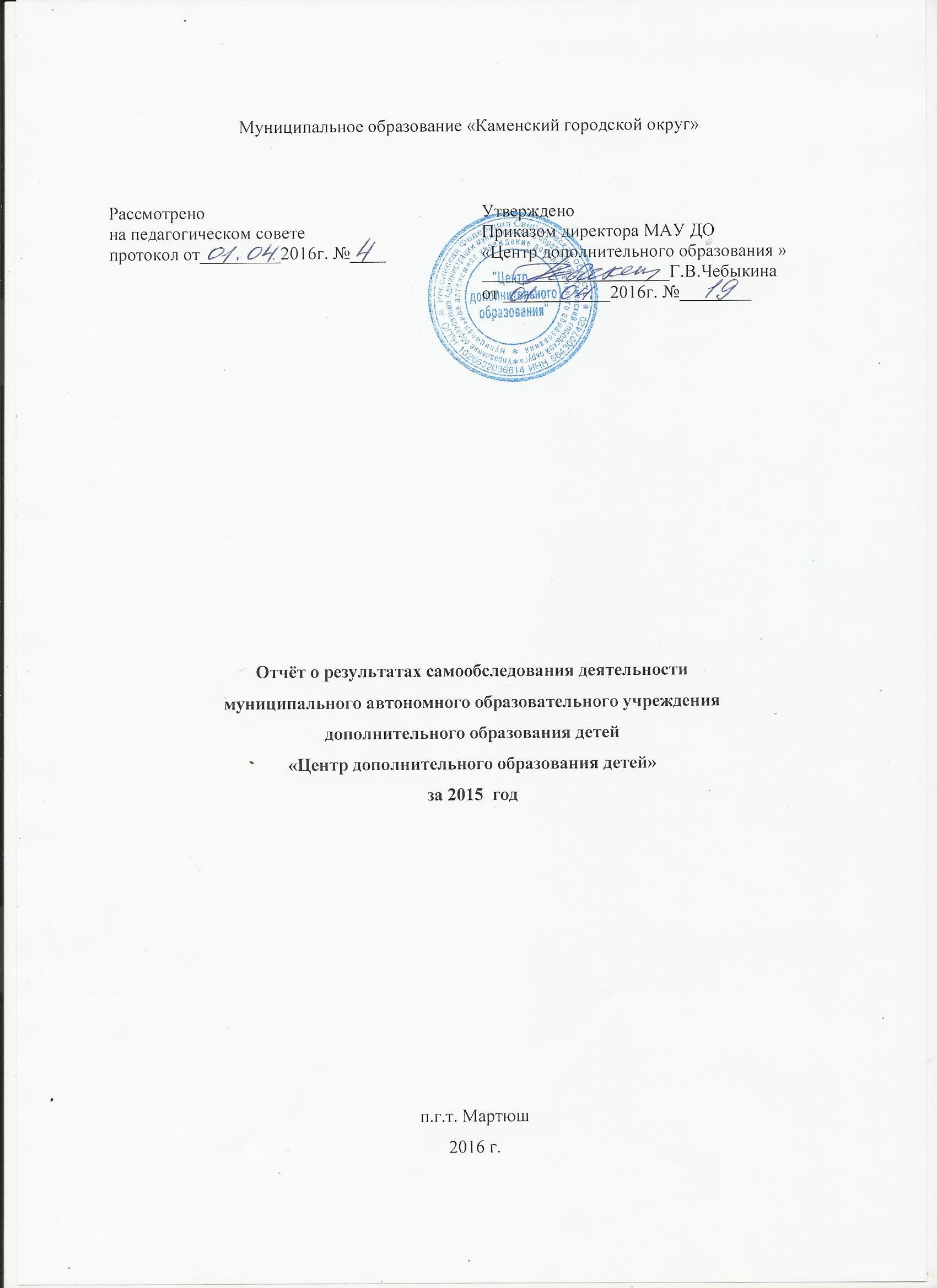 Общие сведения об учреждении:1.1. Полное наименование учреждения в соответствии с Уставом:Муниципальное автономное образовательное учреждение дополнительного образования детей «Центр дополнительного образования детей».1.2. Юридический адрес: 623462, Свердловская область, Каменский район, поселок городского типа Мартюш, улица Бажова,  10.Электронный адрес tsdo_kr@mail.ruСайт: www.mkou-dod-cdod.ucoz.ru1.3.Фактические адреса зданий, занимаемых учреждением: 623462, Свердловская область, Каменский район, поселок городского типа Мартюш, улица Бажова,  10.1.4.Основной государственный регистрационный номер юридического лица (ОГРН) №1026602036614.1.5.Данные документа, подтверждающего факт внесения сведений о юридическом лице в Единый государственный реестр юридических лицСвидетельство о внесении записи в Единый государственный реестр юридических лиц от 11 января . за государственным регистрационным номером 2136612000248, Межрайонной инспекцией Федеральной налоговой службы № 22 по Свердловской области номер бланка 006784867.Идентификационный номер налогоплательщика 6643007420.1.6. Данные документа о постановке  лицензиата на учет в налоговом органеИНН 6643007420 КПП 664301001	Свидетельство о постановке на учет Российской организации в налоговом органе по месту ее нахождения  06.12.2002г. Межрайонной инспекцией Федеральной налоговой службы № 22 по Свердловской области, номер бланка 66 № 0070054121.7. Государственная аккредитация: 28 января .,  срок действия: по 28 января 2015г.регистрационный номер: 4965, серия ДД 003286,выданная министерство общего и профессионального образования Свердловской области.1.8. Устав: дата утверждения учредителем: 26 декабря 2012г., приказ №192, ОГРН: 1026602036614, ЕГРЮЛ от 11.01.2013 г.(изменения к уставу: дата утверждения учредителем: 27 ноября 2013г., приказ №149, ОГРН:10266002036614, ЕГРЮЛ от 10.12.2013г.)1.9. Лицензия на право ведения образовательной деятельности: №17052 от 28 февраля 2013г., выданная министерством общего и профессионального образования Свердловской областипо следующим образовательным программам:2. Учредитель образовательного учреждения: управление образования Администрации муниципального образования Каменский городской округ, телефон (факс): (3439) 24-22-31, адрес электронной почты: uo_priomnaja@mail.ru2.1. Банковские реквизиты:УФК по Свердловской области (Финансовое управление Администрации Каменского городского округа МАОУ ДОД «ЦДО» л/с 31906000830)Расчетный счет № 40701810365771216212ГРКЦГУ Банка России по Свердловской области г. ЕкатеринбургБИК 46577001Целью деятельности Центра дополнительного образования   в 2014-2015 учебном году являлось: создание условий для достижения социально необходимого и личностно значимого уровня образованности детей и подростков на основе их интересов и потребностей через возможности дополнительного образования.   В 2014-2015 учебном году перед МАОУ ДОД «Центр дополнительного образования детей» стояли следующие задачи:1.Выявление уровня развития творческих способностей детей с целью совершенствования образовательных программ по направленностям;2.Создание творческой атмосферы в учреждении путем организации детских объединений по интересам и проведение досуговых мероприятий;3.Формирование личности с разносторонним интеллектом, навыками исследовательского труда;4.Привлечение воспитанников к творческим конкурсам, фестивалям.5.Повышение профессионализма и творческой активности педагогов, выявление и распространение педагогических достижений в создании учебно-методического комплекса;6.В целях повышения профессионального мастерства и квалификации педагогов продолжить работу по аттестации педагогических работников;     7.С целью совершенствования документационного обеспечения образовательного процесса продолжить работу по контрольно-диагностической деятельности.Реализация учебного плана   В 2014-2015 учебном году через МАОУ ДОД «ЦДО» обучение велось по 23 дополнительным образовательным программам, по которым обучалось 860 чел. (в конце года 692 чел.). По программам школьных музеев и музея истории народного образования работал 101 активист.  В районном научном обществе прошли обучение 20 чел.   В МАОУ ДОД «ЦДО» реализовывалось 10 дополнительных образовательных программ (в конце года 9 программ): «Лидерский клуб «Незаменимые», «Географ-краевед», «Акробатика», «Футбол-хоккей», «Автомоделирование», «Мото-картинг», «Основы компьютерной грамотности», «Цветик-семицветик», «Брейк-Данс», «Разноцветные ладошки» (с апреля 2015г. программа «Цветик-семицветик» не реализовывалась); 1 программа музея истории народного образования. Охват детей составил 427 чел. (в конце года 397 чел.).   13 программ реализовывалось в образовательных учреждениях: в МКОУ «Травянская СОШ» («Хозяюшка», «Этикет», «Фантазия») – охват детей 229 чел., в МКОУ «Новоисетская СОШ» («Театр моды») – охват детей 24 чел.,  в МКОУ «Маминская СОШ» («Цветик-семицветик») – охват детей 35 чел., в МАОУ «Колчеданская СОШ» («ЮИД», «Цветик-семицветик») – охват детей 28 чел., в МКОУ «Черемховская ООШ» («Баскетбол») – охват детей 15 чел., в МКОУ «Рыбниковская СОШ» («Юный стрелок», «Юный натуралист», «Юный турист», «Юный журналист»)  – охват детей 94 чел., в МКОУ «Пироговская СОШ» («Клуб рукоделия») – охват детей 15 чел., в МАОУ «Покровская СОШ» (районное научное общество) – охват детей 20 чел (с апреля 2015г. программы «ЮИД», «Баскетбол», «Юный стрелок», «Юный натуралист», «Юный турист», «Юный журналист», «Клуб рукоделия» не реализовывались). Охват детей составил 460 чел. (в конце года 322 чел.).   В течение 2014-2015 учебного года работало 7 музеев при Бродовской СОШ, Травянской СОШ, Новоисетской СОШ, Сосновской СОШ, Каменской СОШ, Кисловской СОШ, Клевакинской СОШ и в МАОУ ДОД «ЦДО» - музей истории народного образования. В активах музеев работало 101 чел.      Полнота реализации учебного плана в 2014-2015 учебном году составила 96% в связи с тем, что обучение по программе «Цветик-семицветик» было прекращено с 01.04.2015г. по причине сокращения педагога; у педагога, работающего по программе «Лидерский клуб «Незаменимые» было сокращено кол-во часов с 10.04.2015г.; педагогом, работающим по программе «Брейк-Данс» был взят административный отпуск на 80 дней.	Полнота реализации учебного плана   В 2014-2015 учебном году в учреждении осуществлялся образовательный процесс по индивидуальным образовательным программам для детей с ограниченными возможностями здоровья – 3 программы: для Малыгиной Полины (д/о «Цветик-семицветик»), Поспелова Вячеслава и Бирюкова Николая (д/о «Основы компьютерной грамотности»).   Также осуществлялся образовательный процесс по индивидуальным образовательным программам для талантливых детей, показывающих высокие результаты в конкурсах различного уровня – 6 программ: для Щуповой Екатерины (д/о «Цветик-семицветик»), Новичковой Юлии (д/о «Акробатика»), Бирюкова Дмитрия (д/о «Основы компьютерной грамотности»), Кузьминой Дарьи (д/о «Лидерский клуб «Незаменимые»), Трениной Светланы (д\о «Разноцветные ладошки») .   Всего по индивидуальным образовательным программам для детей с выдающимися способностями занималось 12 чел., что составило 2,8% от общего количества обучающихся. По индивидуальным образовательным программам, направленным на работу с детьми с особыми потребностями в образовании занималось 3 чел., что составило 0,7%. Разработана система контроля за состоянием и результатами образовательного процесса и создана программа по организации внутреннего контроля в Центре дополнительного образования. В течение года осуществлялся контроль за ведением документации: книгой движения воспитанников, журналами работы детских объединений, рабочими программами педагогов дополнительного образования; за качеством преподавания в детских объединениях; за качеством результата образования.    В итоге: -  журналы работы детских объединений заполняются своевременно согласно Примерной инструкции;- рабочие программы педагогов Центра разработаны в соответствии с требованиями к дополнительным образовательным программам;- качество преподавания в детских объединениях на хорошем уровне (занятия проводятся по расписанию, педагоги имеют при себе планы и конструкты занятий, при проведении занятий соблюдаются здоровьесберегающие технологии).- в результате произошло улучшение качества образования. В 2013-2014 учебном году высокий уровень подготовки обучающихся по дополнительным образовательным программам отмечался у 40% детей, средний – у 42% детей, низкий – у 18% детей. К 2014-2015 учебному году высокий уровень освоения программ отмечен у 17% обучающихся, показатели среднего уровня выросли на 34% (76%), низкий уровень освоения программ отмечен у 7% детей (показатели низкого уровня уменьшились на 11%).   Результативность образовательного процесса  отслеживается в течение года два раза – в начале и в конце учебного года. Выявление результата в начале года помогает педагогу разработать траекторию развития и добиться хороших результатов к концу учебного года. В конце каждой четверти с педагогами проводились собеседования, целью которых являлось  умение педагога сделать анализ работы – критически осмыслить содержание своей деятельности за определенный период. Отчеты педагогами были предоставлены в течение года дважды по заданной форме (в конце полугодия; в конце года); также в конце года педагоги представляли свои отчеты на итоговом педсовете.  Аттестация, повышение квалификацииЗа текущий период наблюдается положительная динамика роста профессионализма педагогов в соответствии с квалификационной категорией. Так, по состоянию на 31.05.2015г.  количество аттестованных педагогов – 15, что составляет 79% (от общего числа педагогов ЦДО – 19 чел.). Четыре педагога Центра дополнительного образования не имеют квалификационной категории (21% от общего числа педагогов) на 31.05.2015г. Со всеми педагогами проведены индивидуальные беседы, скорректирован перспективный план-график аттестации и повышения квалификации педагогических работников Центра до 2020 года. В 2016г. пройти квалификационные испытания на соответствие занимаемой должности должны 2 педагога, в 2018г. - 1. Сведения о численности педагогических  работников, прошедших аттестациюв 2014-2015  аттестационном году.   Результаты завершившегося 2014-2015 аттестационного года свидетельствуют о том, что процесс аттестации педагогических работников в МАОУ ДОД «Центр дополнительного образования детей» протекает в соответствии с организационно-содержательной моделью аттестации. По результатам аттестации 100% педагогов, подавших заявление на аттестацию с целью установления соответствия требованиям, предъявляемым к 1КК и на соответствие занимаемой должности в 2014-2015 учебном году, аттестованы; 100% педагогов имеют курсовую подготовку.- не подтвердивших заявленную квалификационную категорию – нет;- не завершивших аттестацию – нет;- заявившихся на досрочную аттестацию – нет;- завершивших аттестацию на 1 кв. категорию – 3 человек;- завершивших аттестацию на соответствие занимаемой должности – 1 человек.    Аттестация педагогических работников в 2014-2015 учебном году проводилась в МАОУ ДОД «Центр дополнительного образования детей»  в соответствии с действующим законодательством. В Центре были созданы  все необходимые условия для проведения аттестации педагогических кадров в соответствии с нормативно-правовыми документами, факты нарушения прав педагогических работников в ходе аттестации отсутствовали.    В МАОУ ДОД «Центр дополнительного образования детей» созданы благоприятные условия для подготовки к аттестации и повышения квалификации в межаттестационный период. Ежегодно утверждается план мероприятий по подготовке к аттестации педагогических работников, создается перспективный план-график прохождения аттестации и повышения квалификации, обновляется информационно-методическая база по вопросам аттестации, составляется индивидуальный план деятельности каждым педагогом в целях поэтапного осуществления задач, поставленных перед педагогом в межаттестационный период. На методических и педагогических советах обсуждаются вопросы аттестации, проводятся консультации и семинары, предлагается посещение курсов повышения квалификации, оказывается методическая помощь. В конце года педагогические и руководящие работники отчитываются о степени реализации рекомендаций, данных экспертной аттестационной комиссией.   В процедуре аттестации на 1КК (повторно) участвовал 1 педагог-организатор социально-педагогической направленности – Чебыкина Г.В., 2 педагога дополнительного образования – Кондратьева С.В., Новичкова Р.П.; в процедуре аттестации на соответствие занимаемой должности участвовал 1 педагог-организатор социально-педагогической направленности – Телегина Н.В. Всеми аттестующимися на 1КК был представлен аналитический отчет, аттестующейся на соответствие занимаемой должности был представлен конструкт районного мероприятия. С помощью анализа документации, беседы с аттестующимися, экспертная комиссия получила необходимую информацию для объективной оценки педагогов.     Аттестация   педагогических   кадров  в Центре дополнительного образования детей проходила при соблюдении основных принципов аттестации:  открытости, гласности, коллегиальности,  объективности. В процедуре  аттестации  участвовала педагогическая  общественность, администрация ОУ, представители ЕОК, профсоюз ОУ и т.д.   Аттестация  кадров  способствует профессиональному росту педагогов и руководителей, помогает по-новому оценить состав и наличие кадров, их профессиональную компетентность. Публичное представление педагогом результатов своей практической профессиональной деятельности способствует всесторонней оценке профессионализма и результативности работы аттестуемого, переходу от административной системы учета результативности педагогической деятельности к системе оценивания успешности педагога.   Для содействия повышения квалификации и профессионального мастерства педагогов было спланировано и выполнено:- скорректирован перспективный план повышения квалификации;- организована работа методического совета по наиболее актуальным проблемам повышения квалификации педагогических и руководящих работников по их запросам (одно из направлений работы связано с повышением профессиональной компетентности   педагогических и руководящих работников и созданию условий для обобщения и предъявления передового педагогического опыта); - созданы условия для распространения педагогического опыта, в том числе подготовка публикаций в методический сборник Центра, на сайт ОУ; проведение мастер-классов в программе Skype;- были проведены педагогические советы; инструктивно-методические совещания по проведению аттестации, на которых аттестующиеся работники были ознакомлены с требованиями к оформлению аттестационных материалов; консультации; тематика совещаний по вопросам аттестации педагогических работников: нормативная база аттестации педагогических работников; требования к квалификационным категориям; рекомендации по проведению самооценки профессиональной деятельности; инструктирование аттестующихся педагогов по оформлению аттестационных документов; формы прохождения аттестации: аналитический отчет, творческий отчет и т.п.; электронное портфолио как основной элемент публичной презентации результатов профессиональной деятельности аттестующегося за межаттестационный период; методические рекомендации по составлению электронного портфолио; оценка деятельности педагога в межаттестационный период: методика оценивания занятия; методика оценки качества составления рабочих программ; оценка вклада в развитие образовательной системы; мониторинг образовательных достижений обучающихся на уровне личностного развития – важный фактор оценивания аналитического компонента деятельности педагога;- в связи с новыми требованиями к оформлению аттестационных материалов была обновлена информационно-методическая база, стенд «Аттестация»;- были посещены семинары  для организаторов аттестации педагогических и руководящих работников образовательных учреждений, созданы свои локальные документы…; - мотивация педагогов к участию в различных конкурсах.   Повышение квалификации педагогов и руководителей стало одним из важных факторов, влияющих на аттестацию: развивается профессиональное мастерство и культура, обновляются теоретические и практические знания, происходит освоение инновационных методов. Профессиональной переподготовке присущи такие черты, как динамичность в процессе обучения, адаптивность к усложнению окружающего мира, творческая и социальная самоорганизация. Эффективность системы повышения квалификации проявляется через стабильное посещение педагогами курсов, семинаров, мастер-классов.    В 2014-2015 аттестационном году курсовую подготовку прошли 4 педагога (Чебыкина Г.В., Телегина Н.В., Брусянина Е.В. – 72 часа курсовой подготовки за 2014г. Лизуз ,В – 2015г.), что составило 20% от общего числа педагогических работников.   Результативность деятельности педагогов дополнительного образования за межаттестационный период определяется также по уровню результативности учебного процесса, степени участия обучающихся в различных конкурсах, фестивалях, олимпиадах, научно-практических конференциях. Важную роль имеет педагогическая деятельность аттестующегося: использование современных технологий в образовательном процессе, представление педагогического опыта.   Эффективность педагогической деятельности аттестующихся определяется по представлению результатов деятельности, уровню распространения педагогического опыта, степени владения современными образовательными технологиями и методиками. Педагоги, аттестующиеся на установление соответствия требованиям, предъявляемым к 1КК, на соответствие занимаемой должности, принимают активное участие в профессиональных конкурсах; делятся опытом работы, выступая на семинарах, конференциях, методических и педагогических советах, проводя мастер-классы, публикуя статьи в СМИ: -  Чебыкина Г.В. (аттестация на установление соответствия требованиям, предъявляемым к 1КК) – в период с 2009 по 2014гг. – выступления на уровне района по организации работы с одаренными детьми, организации и проведению летнего отдыха детей, участие в межрегиональном форуме летнего отдыха «Россыпи Уральских каникул»; участие во Всероссийском семинаре «Комплексные рекреационные программы для детей с ограниченными возможностями здоровья и их сеией»;публикации в СМИ.- Кондратьева С.В. (аттестация на установление соответствия требованиям, предъявляемым к 1КК) – в межаттестационный период – выступления на уровне Центра, на районном уровне; участие в районных, городских, областных, всероссийских конкурсах;  - Новичкова Р.П. (аттестация на установление соответствия требованиям, предъявляемым к 1КК) – в межаттестационный период – выступления на уровне Центра, на районном уровне; участие в областных, всероссийских конкурсах; - Телегина Н.В. (аттестация на соответствие занимаемой должности) – в межаттестационный период – выступления на уровне Центра, на районном уровне по организации работы с детьми, находящимися в социально опасном положении, с детьми с ОВЗ, по организации занятости несовершеннолетних в летний период; публикации в СМИ.         Образовательный процесс строится с использованием различных технологий: педагоги-организаторы Чебыкина Г.В., Телегина Н.В. активно используют в работе ИКТ, личностно-ориентированную технологию; педагог дополнительного образования Кондратьева С.В. использует в работе информационные технологии, технологию проектного обучения; педагог дополнительного образования Новичкова Р.П. – информационные, здоровьесберегающие технологии, личностно-ориентированную технологию.   Таким образом, процесс аттестации педагогических и руководящих работников в МАОУ ДОД «Центр дополнительного образования детей» находится на достаточном уровне и является ярким показателем качества педагогической и управленческой деятельности.   Система повышения квалификации играет существенную роль в аттестации педагогических и руководящих работников. Включает в себя создание системы формирования необходимых профессиональных компетенций педагогов в современных условиях через курсы повышения квалификации, дистанционную переподготовку, присутствие на семинарах, лекциях, публикации в профессиональных изданиях, участие в проектной деятельности профессионального содержания.   Администрацией МАОУ ДОД «Центр дополнительного образования детей» создаются условия для повышения квалификации педагогических и руководящих работников; отслеживается реализация рекомендаций по итогам аттестации методической службой, администрацией, членами АК Центра:- организация взаимопосещения педагогами занятий и мероприятий, обобщение и распространение педагогического опыта на заседаниях методического совета, семинарах;- проведение Единого методического дня.   Вывод по организации, проведению и информационно-методическому сопровождению процедуры аттестации в образовательном учреждении:1. Нормативно-правовая база, созданная в ОУ для аттестации педагогических работников образовательных учреждений, не противоречит федеральным и региональным нормативным документам.2. Проведенные организационные мероприятия способствовали качественной организации и проведению всех этапов аттестации.3. Результаты аттестации в целом свидетельствуют о положительной динамике профессионального роста педагогических и руководящих работников ОУ.Социально педагогическая направленностьВ МО «Каменский городской округ» проведение школьного, муниципального этапов олимпиады, научно-практической конференции по образовательным областям реализуются через социально педагогическую направленность. В 2014-2015 учебном году в школьном этапе Всероссийской олимпиады школьников принимали участие учащиеся с 5-11 класс из 13 ОУ – 4897 чел., что составило  338 %от общего количества обучающихся с 5-11 класс (1448 чел). Учащиеся по своему выбору принимали участие в двух и более олимпиадах.2014-2015 учебном году муниципальный этап всероссийской олимпиады школьников проводился в соответствии с новым Положением о школьном, муниципальном, этапах всероссийской олимпиады школьников в МО «Каменский ГО», утвержденным  приказом Управления образования администрации «МО «Каменский ГО» от 29.09.2014г. № 109, приказом Управления образования администрации «МО «Каменский ГО» от 10.11.2014г. №138 «О проведении муниципального этапа всероссийской олимпиады школьников».В муниципальном этапе олимпиады принимали участие учащиеся с 7 по 11 класс из 13 ОУ. Олимпиада проводилась по 21 предмету.Учащиеся школ принимали участие в 16 предметных олимпиадах. Не принимали участие в олимпиадах по 6 предметам: астрономия, экология, право, МХК, информатика, экономика. Общее количество обучающихся с 7-по 11 класс -886 чел. Участников олимпиады 244 (27,5%), количество победителей и призеров -40 чел.Общее количество обучающихся с 7 по 8 класс 520 чел., приняли участие 98 чел. (18,8%); Общее количество обучающихся с 9по 11 класс – 336 чел., приняли участие 146 чел. (39,9%), количество победителей и призеров – 18 чел. Из таблицы видно, что наибольший процент участие в олимпиаде по русскому языку (3,5%), математике (3,4%), обществознанию (3,3%), истории (2,9%). Низкий процент участия в олимпиаде по литературе (0,9%),  химии (0,8%,) физике (0,4%) и иностранным языкам (0,1%) от общего количества учащихся с 7 по 11 класс.Наибольший процент участия в олимпиаде обучающихся 10 классов (71,1%), низкий процент участия в олимпиаде обучающихся 8 (14,9) классов. От общего количества учащихся в параллели.Победители и призеры23-победителя, 15 призеров. Итого 38 чел. (18% от общего количества участников НПК)Учителя, подготовившие победителей и призеровПо данным результатам таблицы можно сделать вывод:Наибольшее количество победителей и призеров олимпиады подготовил учитель физкультуры Маминской СОШ – Маротемьянов Е.М. (7чел);По 3 призера и победителя подготовили учителя: Логинова Е.А.-учитель физической культуры Каменской СОШ, Артемьева А.Е. – учитель истории Бродовской СОШ, Кушнарева Т.Н. – учитель русского языка Бродовской СОШ; Ивакина Т.Н.- учитель русского языка и литературы Новоисетской СОШ.По 2 призера и победителя подготовили учителя: Балдина Э.Г.- учитель истории Пироговской СОШ, Жигалова Т.В. – учитель русского языка Колчеданской СОШ.Рейтинг участия ОУИз таблицы видно, что наибольший процент участия в олимпиаде обучающихся из Колчеданской СОШ (52,3%), Маминской СОШ (45,0%) и Новоисетской СОШ (45,0%).Низкий процент участия в олимпиаде обучающихся из Сосновской СОШ (7,4%) и Черемховской ООШ (7,3%)Рейтинг победителей и призеров по ОУИз таблицы видно, что  наибольший процент победителей и призеров подготовили следующие ОУ: Каменская СОШ (38,8%), Маминская СОШ (34,7%), Пироговская СОШ (30,7%).   Выводы:   Итоги муниципального этапа олимпиады  свидетельствуют о необходимости предварительной подготовки к олимпиаде.       В этой связи представляется целесообразным в процессе преподавания наряду с традиционными методами и формами  работы  использовать формы и методы работы с одаренными детьми. Результаты олимпиад указывают на необходимость усиления внимания к вопросам:- формирования ряда важнейших общеучебных умений- анализировать сущность предложенного задания;- применения полученных теоретических знаний в конкретных условиях;- усвоение предметной терминологии, прикладного характера;- практического применения знаний при решении различных жизненных задач.                           Пути решения проблем:Администрации школ: - взять на постоянный контроль состояние работы с одарёнными детьми;-продолжить работу по реализации программы по подготовке учащихся к олимпиаде;-определить ответственных за работу с учащимися, проявляющими интерес к           олимпиадному движению.2.     Руководителям РМО:-обсудить результаты олимпиад на заседаниях методических объединений;рассмотреть на заседании РМО опыт учителей, подготовивших победителей.МАОУ ДОД «ЦДО»-продолжить работу по формированию  банка участников олимпиадного движения.-разместить информацию об итогах муниципального этапа всероссийской    олимпиады школьников на сайте управления образования.Участие в региональном этапе всероссийской олимпиады школьников в 2014 -2015 учебном годуНа основании приказа Министерства образования и науки Российской Федерации от 14.11.2014года № 14547 «Об установлении сроков проведения регионального этапа всероссийской олимпиады школьников по общеобразовательным предметам в 2014-2015 учебном году, приказа Министерства общего и профессионального образования Свердловской области от 13.10 2014г. № 703-И «Об организации и проведении школьного, муниципального, регионального этап всероссийской олимпиады школьников Свердловской области в 2014-2015 учебном году» 26-27 января 2015 года ученица 10 класса Бродовской школы Жигалова Дарья приняла участие в региональном этапе всероссийской олимпиады школьников по истории.	В региональном этапе принимало участие 49 чел. Жигалова Дарья была на 47 месте. Максимальное количество баллов, которые мог набрать участник – 200б, Жигалова Дарья набрала 33б.В 2014-2015 учебном году муниципальный этап защиты исследовательских проектов обучающихся проводился 12.03.2015г. в МАОУ ДОД «Центр дополнительного образования детей».	В защите исследовательских проектов обучающихся приняло участие  учащихся (7-11 классов), что составило 4,4%. Для сравнения в 2013-2014 учебном году - 30 учащихся (7-11 классов) 3,5%.  Защита проходила по 6 направлениям: общественно-политическое, социокультурное, социально-экономическое, научно-техническое, эколого-биологическое, проблемы личности.Из 13 образовательных учреждений не приняли участие: Клевакинская, Рыбниковская и Черемховская школы.Участие в защите исследовательских проектов обучающихся по  направлениямИз таблицы видно, наибольшее количество участников по социокультурному направлению. Наибольшее количество участников из Колчеданской (11,1%), Бродовской (10,8%), и Новоисетской (7,6%) школ.Победители и призеры муниципального этапа защиты исследовательских проектов обучающихся:Социокультурное направление1 место – Тюменцева Светлана, Гневышева Кристина, Назарова Ксения, Мульганова Надежда, учащиеся 7 «А» Бродовской СОШ, «Чья это улица, чей это дом?» (руководитель Соколова М.А.)2 место – Клечина Алена, учащаяся 8 класса Бродовской СОШ, «Интернет-мошенничество – реальность, которая нас окружает» (рук. Чернышева С.А.)3 место – Кузьмина Анастасия, учащаяся 8 класса Новоисетской СОШ, «Мягкая игрушка» (рук.Одиноких В.В.)Общественно-политическое направление1 место – Бородина Маргарита, учащаяся 11 класса Новоисетской СОШ, «Русский язык как аспект государственной политики РФ» (рук. Ивакина Т.Н.). 2 место – Емфимов Александр, учащийся 7 класса Травянской СОШ,  «Памяти вечной достойны» (рук. Костина Е.Г.). 3 место – Степанова Дарья , уч. 9 класса Новоисетской СОШ, «Роль советского агитационного плаката в изучении  ВОВ 1941-1945» (рук. Сидорова М.В.)Проблема личности1 место – Первушина Вера, уч. 10 кл. Маминской СОШ, «Физическая культура и спорт -  стимулятор жизни» (рук. Матвеев Е.М.).2 место – Кубакаева Юлия, уч. 9 кл. Новоисетской СОШ, «Книга в жизни современного подростка» (рук. Минеева Е.Н.)3 место – Левина Елизавета, уч.7 «А» кл. Бродовской СОШ, «От ГТО до ГТО: история и современность» (рук. Акулина Н.А.)Эколого-биологическое направление1 место – Чучев Никита, уч.10 кл. Пироговской СОШ, «ЭКО-дом» (рук. Маковка Г.Л.)Социально-экономическое направление1 место – Бобков Владимир, уч.8 кл. Травянской СОШ, «Пограничные войска и пограничники села Травянское» (рук. Бобкова Л.П., Дементьева Н.А.)2 место – Швачий Никита (9 кл.), Бугрим Светлана (8 кл.) уч. Бродовской СОШ, «Подготовка путешествия в Лондон как средство изучения английского языка и культуры» (рук.Котышева Е.А., Швачий Т.К.)3 место -  Калистратова Джульетта, уч.9 кл. Новоисетской СОШ, «Жизнь пенсионера за рубежом и в глубинке РФ» (рук. Каплюк Л.П.)Научно-техническое направление1 место – Коровин Егор, Полуяхтов Никита, Пермяков Александр, у.10кл. Бродовской СОШ, «Влияние электро-магнитных волн на жизнь и здоровье человека» (рук.Жданова В.П.)2 место –Пономарева Вероника, Логунова Ксения, уч.9кл. Колчеданской СОШ, «Математика в медицине» (рук.Пошлякова .)Л.В.)3 место – Бугрим Тамара, уч.7кл. Бродовской СОШ, «Давление в окружающем нас мире» (рук.Жданова В.ППроекты, рекомендованные на региональный этапЕмфимов Александр, учащийся 7 класса Травянской СОШ,  «Памяти вечной достойны» (рук. Костина Е.Г.). Бородина Маргарита, учащаяся 11 класса Новоисетской СОШ, «Русский язык как аспект государственной политики РФ» (рук. Ивакина Т.Н.). Работа рекомендована на областной этап НПК.Первушина Вера, уч. 10 кл. Маминской СОШ, «Физическая культура и спорт -  стимулятор жизни» (рук. Матвеев Е.М.). Работа рекомендована на областной этап НПК.ВыводыЖюри конкурса исследовательских проектов отмечают:- в этом году прибавилось количество учащихся;- разнообразие тематики;- уровень подготовки учащихся к защите;- более высокое качество выполненных презентаций.Рекомендации руководителям проектов:Определять темы и начинать работу над проектом с сентября текущего учебного года;стараться соблюдать главные требования 1. наличие исследовательской составляющей2. практический выход или возможность для практического выхода3. Законченность проекта;Показателем эффективности деятельности образовательного учреждения является участие в конкурсах и достижение результатов.В 2014-2015 учебном году возобновил свою работу фестиваль «Интеллектуальная Радуга». Актуальность данного фестиваля заключается в том, что личность ребенка развивается, через участие в конкурсах фестиваля «Интеллектуальная Радуга».Главная  задача  фестиваля «Интеллектуальная Радуга» - формирование и развитие потребностей к интеллектуально-творческой деятельности у детей, а также создание комплекса условий для организации интеллектуальной деятельности детей с учетом их возрастных особенностей на основе личностно-ориентированного индивидуального подхода в образовании, свободы выбора сферы интересов.Планируемые результаты:-раннее вовлечение детей в творческо- интеллектуальную деятельность; -создание условий для развития познавательной мотивации, инициативы к самообразованию, способствование самоопределению в выбранном виде деятельности; -развитие форм и способов информирования  участников о целях, задачах, результатов фестиваля, через районный школьный журнал «Школьный калейдоскоп»;-активное участие в фестивале «Интеллектуальная Радуга», всех образовательных учреждений Каменского городского округа;-повышение качества конкурсных работ, предоставляемых на районный фестиваль«Интеллектуальная Радуга»;- создание условий для активизации участия младших школьников в  областном фестивале «Юные Интеллектуалы Среднего Урала» , через реализацию районного фестиваля «Интеллектуальная Радуга».	 Краткое описание выполнения плана  В 2014-2015  учебного года согласно плана, было проведено  шесть  районных конкурсов в рамках программы «Семья».   Все конкурсы рассчитаны на дошкольный и младший, средний и старший школьный возраст.  Номинация «Композиция»- участникам предлагалось изготовить поделки из различных материалов «Вдохновение». Эта номинация развивает у ребенка художественное восприятие, навыки работы  с такими материалами как: дерево, ткань, кожа и др., В конкурсе приняли участие:  48 детей и родителей.  Номинация «Открытие» Творческий проект «Я , мой класс, моя школа», ребятам предлагалось сделать проект о своей школе , классе. Благодаря этому проекту ребята сделали открытие. Эта номинация развивает познавательную мотивацию. Всего было представлено 22 проекта.Номинация «Живопись» Эскизы комнаты ребенка  «Комната моей мечты». Номинация «Живопись» развивает в ребенке чувство прекрасного, умение разбираться в живописи, эстетический вкус. В номинации представлено 36 работ.Номинация «Звездопад» Ребятам предлагалось представить видеоролик с любым творческим номером (танец, песня, игра на инструменте и.т.д.)самая многочисленная номинация,развивает и совершенствует способность к эмоционально-ценностному восприятию мира и себя в нем. Представлено 57 видеороликов.Номинация «Грамотей» «Война глазами детей», посвященная 70-летию ВОВ форма проведения этой номинации - викторина, ребята проявили свою фантазию и присылали нам не только правильные ответы на викторину, а также рисунки . Развивает инициативу к самообразованию, а также чтение традиций и истории. В номинации приняли участие 52 работы.Номинация «Слово» Предоставление стихов, собственного сочинения «Хоть мала моя малая Родина , но с нее начинается Русь». К сожалению самая малочисленная номинация , в которой приняли участие все 7 работ.Номинация «Фантазия» конкурс комиксов «Мультфильмы, которые учат» ребята проявили свою фантазию и владение информационными технологиями. В номинации приняли участие 28 работ.    Общее количество участников , принявших участие в номинациях проходящих в рамках районного фестиваля «Интеллектуальная Радуга» - 250 чел. Подготовлено и опубликовано 3 статьи в районные  газеты «Пламя» и «Школьный калейдоскоп»:       Выпущено  и распространено 8 памяток для родителей на темы: «Памяткадля родителей по предупреждению конфликтных ситуаций в семье», «Позитивные и негативные установки для ребенка», «Советы родителям будущих первоклассников».    Плюсы и минусы работыМинусы- Отсутствие призового фонда;- Низкая  активность  участия родителей   в  совместных номинациях с детьми.Плюсы Накоплен опыт использования различных форм и методов взаимодействия с семьей – это новые более эффективные формы проведения родительских лекториев, такая форма взаимодействия, как организация совместной деятельности – это совместные спортивные и другие праздники, походы, привлечение родителей к участию в делах ребенка. Районные мероприятия социально-педагогической направленности (в рамках районного плана фестиваля «Юные интеллектуалы среднего Урала»)Следующим направлением реализации социально-педагогической направленности является участие школьников МО «Каменский городской округ» в областном социально-педагогическом проекте «Будь здоров!», который реализуется через районную программу  «Будь здоров!»Задачи районной   программы «Будь здоров!» в рамках областного проекта:Расширение социального партнерства родителей, педагогов и учащихся в процессе формирования среды, свободной от негативных зависимостей.Популяризация преимуществ здорового образа жизни, расширение кругозора школьников в области формирования здоровьесберегающей компетентности.Отработка  системы  выявления уровня здоровья учащихся школ и целенаправленного отслеживания сформированности здоровьесберегающей компетентности.	Для выполнения поставленных задач в 2014-2015 учебном году разработана районная программа «Будь здоров!», цель, которой  формирование у учащихся всех возрастов понимания значимости здоровья; формирование культуры здоровья, создание условий для сохранения и укрепления здоровья всех участников образовательного процесса.  На данном этапе достигнуты следующие результаты:	- налажено межведомственное сотрудничество участников единого образовательного комплекса на территории поселка и района (создан оргкомитет,  налажено взаимодействие с Центральной районной больницей и ее филиалами, Епархией, Центром занятости, Центром социальной защиты населения, представителями малого бизнеса, со всеми субъектами ЕОК и др.);	- в рамках проекта на базе Центра дополнительного образования  детей в   2014-2015 учебном году  проведено 16 разноплановых мероприятий с привлечением родителей, представителей общественных организаций, социальных и медицинских служб ("Здорово быть здоровым!", акция «Белый цветок жизни», научно-практическая  конференция «Утверждение трезвости в современном обществе»); 	- образовательные учреждения МО «Каменский городской округ» третий  год являются участниками Областного социально-педагогического проекта «Будь здоров!». В проекте принимают участие 7-9 классы  (2012-2013 уч.г. - 10 классов, 2013-2014 уч.г. - 12 классов, 2014-2015 уч.год- 10 классов).В сентябре состоялось открытие проекта, 8 ОУ приняли участие в тренингах по здоровьесбережению. В  рамках областного социально-педагогического проекта «Будь здоров!» состоялся конкурс уголков здоровья. В конкурсе на лучший уголок здоровья приняли участие 4 класса - участника проекта. Цель конкурса:  изучение, обобщение, развитие  и внедрение положительного опыта по созданию здоровье формирующей и здоровьесберегающей среды в школе, предоставление обучающимся образовательных учреждений достоверной и своевременной информации по вопросам сохранения здоровья подростков и профилактики социально опасных заболеваний. 1 место – МАОУ «Бродовская СОШ», 2 место – МКОУ «Травянская СОШ», 3 место – МКОУ «Черемховская СОШ». Работы победителей размещены на сайте областного социально-педагогического проекта «Будь здоров!» странице МО «Каменский городской округ».На литературный конкурс в рамках социально-педагогического проекта «Будь здоров!»  классы-участники  представили 6 работ. В номинации сказка для детей младшего и школьного возраста - 4; басня – 1; статья – 1Лучшие, из представленных на конкурс работ опубликованы на сайте МАОУ ДОД «ЦДО».В конкурсе фотогазет «Хочу быть здоровым!» приняли участие МАОУ «Бродовская СОШ» и МКОУ «Травянская СОШ». Фотогазеты  были ориентированы на пропаганду здорового образа жизни, соответствовали тематике конкурса, имели оригинальность, эмоциональную насыщенность и качественно выполненные фотографии.Классы-участники областного социально-педагогического проекта «Будь здоров!» представили  на конкурс видеороликов «Иван да Марья» видеосюжеты по типу «Ералаш». Тема видеосюжетов была  по проблеме курения, его последствий и с назиданием в конце. В конкурсе приняли участие МАОУ «Бродовская СОШ», МКОУ «Травянская СОШ», МКОУ «Черемховская СОШ». Лучшей работой стал видеоролик «Травянской СОШ». В феврале обучающиеся и педагоги МАОУ ДОД «Центр дополнительного образования детей» приняли участие в профилактической акции «Семья без наркотиков». В рамках акции прошло 6 мероприятий (144 участника) - обучающимися  д/о «Компьютерная грамотность» разработана презентация «Семейный отдых», которая была представлена на родительском собрании, оформлен стенд «Наркомания – зло!», д/о «Лидерский клуб «Незаменимые» провели среди воспитанников  ЦДО конкурс рисунков «Минздрав предупреждает!», для учащихся 5 «а» класса проведен тренинг «Умей сказать нет!» (педагог организатор Брусянина Е.В.), объединениями спортивной направленности проведена семейная игра по станциям «Будь здоров!».В период с 18 апреля по 1 мая 2015 года педагогами МАОУ ДОД «ЦДО» было проведено анкетирование населения по специально разработанной анкете «Молодежь и здоровый образ жизни».	Цель исследования: изучение отношения молодежи к здоровому образу жизни, выявление имеющихся проблем и способов их преодоления.	Было опрошено 158 человек, из них мужчины составили 29,7%, женщины – 70,3%. Анализ анкет позволил выявить следующие тенденции.Состояние здоровья молодежи беспокоит 84,2% опрошенных, не волнуют проблемы здоровья молодежи 6,3% респондентов, 9,5% затруднились выразить свое мнение по этому вопросу. Таким образом,  обобщая полученные в ходе анализа анкет данные, можно сделать выводы:1.	Большинству опрошенных небезразлично состояние здоровья молодежи.2.	Респонденты достаточно объективно оценивают факторы риска, но, в то же время, необходимо отметить недостаточную просвещенность в вопросах здоровья и здорового образа жизни.3.	Формы и методы работы по пропаганде здорового образа жизни и профилактике вредных привычек, предлагаемые респондентами, актуальны и достаточно востребованы.Рекомендации:1.	Представить результаты анкетирования широкому кругу населения (на сайте МАОУ ДОД «ЦДО»).2.	Активизировать санитарно-просветительную работу среди населения, особенно в подростковой и молодежной среде. 3.	Использовать инновационные технологии для профилактики вредных привычек у молодежи. Особое внимание уделять формированию потребности в здоровом образе жизни.4.	Рассмотреть возможность оптимальной организации работы спортивных секций на базе ЦДО.К Всемирному дню борьбы с туберкулезом была запущена акция «Белый цветок жизни». Цель акции: популяризация знаний о туберкулёзе и его профилактики, пропаганда здорового образа жизни среди детей и взрослых. В рамках акции 6 ОУ и ЦДО провели более 20 конкурсов, лекций и встреч по формированию ЗОЖ с привлечением медицинских работников. По итогам 2015 года лучшим классом – участником областного социально-педагогического проекта признан класс  МКОУ «Травянской СОШ» (Костина Е.Г.).  16 ребят и педагог награждены путевкой в лагерь «Таватуй» на смену «Будь здоров!». Ученик «Травянской СОШ» Бобков Владимир  за активную жизненную позицию, неравнодушие и пропагандистскую работу в рамках проекта награждён путёвкой ВДЦ  «Орленок». Ученица Бродовской СОШ Афанасьева Виктория получила путевку в «Артек».   В июне в летних оздоровительных лагерях дневного пребывания детей прошли мероприятия, посвященные Всемирному дню без табака. Более 400 ребят приняли участие в мероприятиях против курения.  Так детское объединение «Мотокартинг»  на Майской поляне совместно с ИП Бобылев С.А.  провели акцию «Живи ярко», с раздачей буклетов и памяток «Что мы знаем о табаке?», также совместно с д/о «Лидерский клуб «Незаменимые » (педагог Кузьмина Е. А). и воспитанниками  МАОУ ДОД ЦДО на территории п.Мартюш проведена акция с раздачей флаеров «Бросаем курить самостоятельно».Художественно-эстетическая направленностьЦелью реализации художественно-эстетической направленности в 2014-2015 учебном году являлось формирование коммуникативной компетентности обучающихся.Задачи: - Изучение научной  и методической  литературы по данной теме, повышение профессионализма через курсовую подготовку, обмен педагогическим опытом на уровне района и через интернет – ресурсы;- привлечение школьников района к активному участию в конкурсах различного уровня;- ведение   мониторинга  участия школьников в конкурсах различного уровня;- развитие и пополнение страницы «Художественно – эстетическая  направленность» на сайте  МАОУ ДОД «ЦДО»;- мотивация педагогов художественно – эстетической направленности на создание электронного портфолио.Результат выполненных задач следующий:- устойчивое функционирование детских объединений художественно-эстетической направленности в «ЦДО»;-развитие новых структурных подразделений художественно-эстетической направленности; -развитие личностных качеств обучающихся таких как: самостоятельность, инициатива, взаимовыручка, сопричастность общему делу, чувства долга, ответственность, уважение друг к другу, самооценка, взаимовыручка; -В ходе реализации программы обучающиеся изучили виды искусства, научились проявлять эмоциональную отзывчивость, выражать свои чувства средствами искусства,  развили ассоциативное мышление, воображение, творческое отношение к жизни. Статистические данныеРайонные мероприятия (в рамках районного плана Фестиваля «Юные интеллектуалы среднего Урала»)Участие в городских/областных мероприятияхПроведённые мероприятия Плюсы и минусы в работе:  педагоги художественно – эстетической направленности участвуют в областных, Всероссийских конкурсах. Дети по окончании школы поступают в ВУЗы и техникумы по художественно-эстетической направленности;минус - отсутствие  финансирование конкурсов и проектов, а так же недостаточное материально-техническое обеспечение деятельности детских объединений художественно – эстетической направленности.Перспективы на 2015-2016 учебный год: выйти с обучающимися в детских объединениях на международные конкурсы. Увеличить количество  детских объединений художественно-эстетической направленности в «ЦДО».Краеведческая направленностьЦелью краеведческой направленности  было: создание условий для гармоничного развития школьников, их нравственности и гражданственности через приобщение к деятельности школьного музея. Задачи: -     Приобщение учащихся к изучению истории малой родины через деятельность школьного музея, через реализацию областной краеведческой программы «Каменный пояс».-    Активизация поисково-исследовательской деятельности учащихся через участие в областном конкурсе «Мы – уральцы!», включая краеведческий конкурс «Юные знатоки Урала».Сводный отчётоб участии и достижениях учащихся ОУ в мероприятиях патриотической направленностиУчастие и достижения учащихся ОУ в мероприятиях патриотической направленностиДостижения учащихся ОУ в мероприятиях патриотической направленности за 2014-2015 учебный год---------------------------------------------------------------------------------------------------------------------Достижения учащихся   МКОУ «Новоисетская средняя общеобразовательная школа»Достижения учащихся МАОУ «Бродовская средняя общеобразовательная школа»Достижения учащихся МАОУ «Колчеданская средняя общеобразовательная школа»	Достижения учащихся МКОУ «Маминская СОШ»Достижения учащихся МКОУ «Клевакинская средняя общеобразовательная школа»Достижения учащихся МКОУ «Пироговская СОШ»Достижения учащихся МКОУ «Сосновская средняя общеобразовательная школа»Достижения учащихся МКОУ «Травянская средняя общеобразовательная школа»Достижения учащихся МКОУ «Черемховская основная общеобразовательная школаэколого-биологическая направленностьЦелью эколого-биологической направленности в 2015 году было:по отношению к учащимся: содействовать развитию краеведческой, эколого-биологической  просветительской работы среди  подрастающего  поколения, повысить  уровень патриотического воспитания обучающихся.	11 школ  и 6 детских садов в 2015 году занимались по программе «Родники»  в Южном округе заняли 2 место, и  получили благодарственное письмо от Правительства Свердловской области. Два экспедиционных отряда  Травянского детского сада   и Кисловского детского сада признаны лучшими отрядами  области и были приглашены на X11 Областной слет.    Учащиеся  школ   ходили в походы, проводили акции по охране  окружающей среды, благоустраивали источники, прокладывали природные тропы, садили деревья, кустарники цветы к дню Победы.  На районной конференции  по защите проектов учащиеся  4 школ предоставили  большой материал  о  воде.   Участники конкурса игры «ЭкоКолобок»    показали не только экологическую эстетику, экологический антураж и оптимистический настрой, но прежде всего,  образ жизни учреждения, отношение к ближайшему природному и социальному окружению. Команда  «ЭкоФиксики»  Каменской школы заняла 4место в области. Учащиеся  Травянской школы работают не только с родниками, но и на пришкольном участке  выступают с исследовательскими работами на областных конкурсах и занимают призовые места. Для участия в конкурсе «Родники будущего» было выставлено 25 проекта – макетов  родников и колодце,  7 проектов вышли на 2 тур. В жюри были представители сельских администраций (с.Колчедан, п. Мартюш)  и районный эколог Суворова О.С. 		Проблемы: организация образовательного процесса по экологии и физкультуры в образовательных учреждениях  и МАОУ ДОД «ЦДО» требует качественной подготовки   учащихся к мероприятиям:  необходимо усилить взаимодействия педагогов и учащегося   при подготовке исследовательских проектов, обратить внимание на особенности оформления работ, соответствие темы проекта целям, задачам, методикам исследований, свободнее излагать материал, использовать больше литературных источников, тщательнее изучать методику опытного дела, более квалифицированно составлять перечень наблюдений и учетов.	При защите проектов   представлять таблицы, схемы, диаграммы, фотографии, натуральные экспонаты.	Перспективы на 2016 год:- привлечь к краеведческому и экологическому движению образовательные учреждения;- развивать творческую и познавательную деятельность детей;- провести инвентаризацию геологических памятников и объектов на своей территории;- разработать экскурсионные экологические и геологические тропы.Организация работы детских объединений эколого-биологической направленностиРайонные мероприятияОбластные мероприятияОкружные  мероприятияСводная таблица по участию школьников МО «Каменский городской округ» в мероприятиях  эколого-биологической направленности в 2015 годуФизкультурно-спортивная направленность     Целью физкультурно-спортивной  направленности в 2015 году было:по отношению к учащимся: формирование здорового образа жизни.МАОУ ДОД « Центр дополнительного образования детей» по физкультурно-спортивной направленности предпринимает определенные меры в плане привлечения  обучающихся к укреплению своего здоровья через реализацию программ дополнительного образования детей и услуг по физическому воспитанию обучающихся;Все школы Каменского района вступили во   Всероссийский проект    внедрения физкультурно-спортивного Комплекса «ГТО». Составлены планы, выбраны рабочие группы, организуются и проводятся  мероприятия по комплексу ГТО. В 2015 году нормы ГТО сдали 1547 обучающихся  из 13 образовательных учреждений. Впервые проведены районные соревнования по президентским состязаниям:   теннис  и шахматный турнир. В 2015году организовано и проведено 17 районных мероприятий, обучающиеся приняли участие в  23 областных мероприятиях. Рекомендации: МАОУ ДОД «ЦДО» повысить  качество районных мероприятий и соревнований. Активизировать обучающихся на  участие во Всероссийских спортивных соревнованиях  «Президентские спортивные состязания», «Всероссийские спортивные   игры»,  «Президентские спортивные игры»,   на сдачи норм  Всероссийского  комплекса ГТО.Организация работы детских объединений физкультурно-спортивной направленностиУчастие в районных мероприятиях Участие в окружных  мероприятияхСводная таблица по участию школьников МО «Каменский городской округ» в физкультурно-спортивных мероприятиях  в 2015 годуучастие -  6061чел.победители -12 челпризеры – 3 чел.Общее количество участников олимпиад, конкурсов, соревнований различного уровня за 2014-2015 учебный год№п\пОсновные и дополнительные общеобразовательные программыОсновные и дополнительные общеобразовательные программыОсновные и дополнительные общеобразовательные программыОсновные и дополнительные общеобразовательные программы№п\пВид образовательной программы (основная, дополнитель-ная)Уровень(ступень) образовательной программыНаименование (направленность)образовательной программыНорматив-ный срок  освоения123451Дополнительная-Общеобразовательные программы образования детей по направленностям:-художественно-эстетическая;физкультурно-спортивная;научно-техническая;туристско-краеведческая;эколого-биологическая;социально-педагогическая-Название детского объединения2014-2015 учебный год2014-2015 учебный год2014-2015 учебный годНазвание детского объединенияКол-во часов за год(по программе)Кол-во часов за год (проведено фактически)%«Цветик-семицветик»50445991,1«Разноцветные ладошки»144144100«Акробатика»324324100«Футбол-хоккей»216216100«Брейк-Данс»18011966«Автомоделирова-ние»324337104«Мото-картинг»324324100«Основы компьютерной грамотности»43242297,7Актив районного музея образования Каменского района648648100«Географ-краевед»252252100«Лидерский клуб «Незаменимые»64859291,4ИТОГО:3996383796 Всего  (общее число) Всего  (общее число)Количество педагогических работников, аттестовавшихся в 2013 годуКоличество педагогических работников, аттестовавшихся в 2013 годуКоличество педагогических работников, аттестовавшихся в 2013 годуКоличество педагогических работников, аттестовавшихся в 2013 годуКоличество педагогических работников, аттестовавшихся в 2013 годуКоличество педагогических работников, аттестовавшихся в 2013 годуКоличество педагогических работников, аттестовавшихся в 2013 годуКоличество педагогических работников, аттестовавшихся в 2013 годуКоличество педагогических работников, аттестовавшихся в 2013 годуКоличество педагогических работников, аттестовавшихся в 2013 годуКоличество педагогических работников, аттестовавшихся в 2013 годуКоличество педагогических работников, аттестовавшихся в 2013 годуЧисленность Из  них аттестованныхВсегона высшую к.к.на высшую к.к.на высшую к.к.на первую к.к.на первую к.к.на первую к.к.на первую к.к.на соответствие занимаемой должностина соответствие занимаемой должностина соответствие занимаемой должностина соответствие занимаемой должностиВ том числе учителей В том числе непрошедших аттестацию В том числе непрошедших аттестацию Всего В том числе учителей В том числе непрошедших аттестацию В том числе непрошедших аттестациюВсего из них учителейНе подтвердилиНе подтвердилиВ том числе учителейвсегоучителей Всего В том числе учителейвсегоучителейВсего из них учителейВсего Из них учителейПедагогические работники1915/79%4/27%3/20%1/7%ИТОГО:1915/79%4/27%3/20%1/7%ПредметДата проведенияУчастники олимпиадыУчастники олимпиадыУчастники олимпиадыУчастники олимпиадыУчастники олимпиадыУчастники олимпиадыУчастники олимпиадыУчастники олимпиадыПредметДата проведения5 кл.6 кл.7 кл.8 кл.9 кл.10 кл.11 кл.Итого1Английский язык17.10.2013г.55543430476122382Астрономия3Биология25.10.2013г.1366617216172454География22.10.2013г.73847110117233695Информатика16.10.2013г.1006871644816183856Искусство (МХК)777История18.10.2013г.507154435016273118Литература11.10.2013г.582543445312302659Математика20.10.2013г.117121985687161951410Немецкий язык17.10.2013г.9652443011ОБЖ24.10.2013г.533311311131203439512Обществознание15.10.2013г.75577289264536413Право14Русский язык23.10.2013г.5538677473173435815Технология26.10.2013г.322140492841118516Физика09.10.2013г.911418178617Физическая культура10.10.2013г.3476888666123039218Французский язык17.10.2013г.9919Химия12.10.2013г.6379106220Экология21.10.2013г.5521Экономикаитого5636748297808271953524220Общее количество обучающихся в МОУООбщее количество обучающихся в МОУОИз них (количество человек) участники школьного этапа олимпиады 
(если обучающийся принимает участие в нескольких предметах, он считается 1 раз)Из них (количество человек) участники школьного этапа олимпиады 
(если обучающийся принимает участие в нескольких предметах, он считается 1 раз)Из них (количество человек) участники школьного этапа олимпиады 
(если обучающийся принимает участие в нескольких предметах, он считается 1 раз)Из них (количество человек) участники школьного этапа олимпиады 
(если обучающийся принимает участие в нескольких предметах, он считается 1 раз)Из них (количество человек) участники школьного этапа олимпиады 
(если обучающийся принимает участие в нескольких предметах, он считается 1 раз)Из них (количество человек) участники школьного этапа олимпиады 
(если обучающийся принимает участие в нескольких предметах, он считается 1 раз)Из них (количество человек) участники школьного этапа олимпиады 
(если обучающийся принимает участие в нескольких предметах, он считается 1 раз)% участия5-6 классы55337537537537537537537568%7-8 классы49844944944944944944944990,20%9-11 классы34929429429429429429429484,20%7- 8 кл7- 8 кл7- 8 кл7- 8 кл9 -11 кл9 -11 кл9 -11 клобщ кол-во обуча-сяуч.олимп% участкол-во победитей и призеровобщ кол-во обуча-сяуч.олимп% участ5209818,82236614639,9№предмет2012-2013 учебный год2012-2013 учебный год2012-2013 учебный год2012-2013 учебный год2012-2013 учебный год2012-2013 учебный год2013-2014 учебный год2013-2014 учебный год2013-2014 учебный год2013-2014 учебный год2013-2014 учебный год2013-2014 учебный годп\ппредметКол-во7кл.8кл.9кл.10кл.11кл.Кол-во7кл.8кл.9кл.10кл.11кл.предмет участ7кл.8кл.9кл.10кл.11кл.участ-ников7кл.8кл.9кл.10кл.11кл.предмет-ников7кл.8кл.9кл.10кл.11кл.(чел.,%)7кл.8кл.9кл.10кл.11кл.предмет(чел.,%)7кл.8кл.9кл.10кл.11кл.7кл.8кл.9кл.10кл.11кл.1.Русский язык2634573317810421.Русский язык16,911,112,117,919,413,614,912,717,822,220,04,72.Литература154242310214122.Литература9,714,86,114,35,613,64,83,62,28,95,04,73.Немецкий язык11113.Немецкий язык0,63,00,52,24.Французский язык22334.Французский язык1,35,61,47,05.Английский язык81311231115.Английский язык5,23,79,13,62,89,11,42,25,02,36.Математика1443331311364176.Математика9,114,89,110,78,34,514,923,613,38,95,016,37.Физика1--14137.Физика0,62,81,92,27,08.Химия2112118.Химия1,33,02,81,02,22,39.Биология1022222201033229.Биология6,57,46,17,15,69,19,618,26,76,710,04,710.Обществознание2759364232274810.Обществознание17,518,527,310,716,718,211,13,64,415,620,011.История162343409118511.История10,47,410,711,113,619,216,424,417,825,016,312.География142822-201153112.География9,17,424,27,15,69,620,011,16,72,313.Информатика211-4213113.Информатика1,33,62,81,94,42,22,14.Технология (девочки)422411214.Технология (девочки)2,67,15,61,92,22,24,715.Физическая культура114214952215.Физическая культура7,114,87,12,818,24,311,110,04,716.Экология1116.Экология0,62,817.ОБЖ311117.ОБЖ1,41,82,22,3ИТОГО:ИТОГО:15427332836222085545452043ИТОГО:ИТОГО:17,521,418,223,414,315,626,421,621,69,620,7№предмет2014-2015 учебный год2014-2015 учебный год2014-2015 учебный год2014-2015 учебный год2014-2015 учебный год2014-2015 учебный годп\ппредметКол-во7кл.8кл.9кл.10кл.11кл.предмет участ7кл.8кл.9кл.10кл.11кл.предмет-ников7кл.8кл.9кл.10кл.11кл.предмет(чел.,%)7кл.8кл.9кл.10кл.11кл.1.Русский язык31597731.Русский язык3,516,129,022,622,69,72.Литература8311212.Литература0,937,512,512,52512,53.Немецкий язык113.Немецкий язык0,11004.Французский язык04.Французский язык5.Английский язык923315.Английский язык1,022,233,333,3311,16.Математика301646316.Математика3,453,313,320103,37.Физика4317.Физика0,475258.Химия7348.Химия0,843579.Биология18427329.Биология222113916,71110.Обществознание2962115510.Обществознание3,320,76,937,917,217,211.История2656 64511.История 2,91,9 3,2  2,87,6 5,912.География17833312.География1,947,117,617,617,613.Информатика013.Информатика14.Технология (девочки)76114.Технология (девочки)0,7985,714,315.Физическая культура11421415.Физическая культура1,236,418,189,136,416.Экология016.Экология17.ОБЖ136231117.ОБЖ13623111,4646,215,423,17,77,7ИТОГО:ИТОГО:2115837563723ИТОГО:ИТОГО: 23,6(от общего количества оучащихся с 7-по 11кл.)22,9(от общего количества обучающзихся параллели)14,9(от общего количества обучающзихся параллели) 26,4(от общего количества обучающзихся параллели) 71,1(от общего количества обучающзихся параллели)27,3(от общего количества обучающзихся параллели) №п\ппредмет№п/пФ.И. участника олимпиадыОУ, класс Кол-во балловПобедитель или призерУчитель по предмету1Русский язык1Шалобаева МарияКолчеданская СОШ, 7 кл.100/64Победитель Жигалова Т.В.2Плешкова СветланаНовоисетская СОШ,7б кл.100/62призерИвакина Т.Н.3Осокина АлександраКаменская СОШ,7 кл.100/58призерЖигалова Т.В.4Гнеушева АленаКаменская СОШ,7 кл.100/54призерВахромеева Л.Л.5Бугрим СветланаБродовская СОШ,8кл.100/72победительКушнарева Т.Н.6Пермякова ЕкатеринаНовоисетская СОШ100/62призерНестерова Н.Ф.7Мещерякова ДарьяТравянская СОШ, 8 кл.100/62призерМезенова Н.В.8Марейченко МарияМаминская СОШ, 8 кл.100/61призерМосквина О.Г.9Тушкова АннаБродовская СОШ, 8кл.100/59призерКушнарева Т.Н.10Мальцева ЕлизаветаБродовская СОШ, 9 кл.100/52победительКушнарева Т.Н.11Маковка ЮлияПироговская СОШ,10 кл.100/54победительМежина И.В.12Богуш ИринаНовоисетская СОШ, 11 кл.100/54победительКаплюк Л.П.2литература13Маковка ЮлияПироговская СОШ,10 кл.150/108победительМежина И.В.14Пустовалова МарияНовоисетская СОШ, 10150/95призерИвакина Т.Н.15Бородина МаргаритаНовоисетская СОШ, 11кл.150/74призерИвакина Т.Н.3обществознание16Шалобаева МарияКолчеданская СОШ, 7 кл.100/57победитель Семенова М.И.17Бугрим ТамараБродовская СОШ, 7кл.100/54призерАртемьева А.Е.18Левина ЕлизаветаБродовская СОШ, 7 кл.100/54призерАртемьева А.Е.19Маковка ЮлияПироговская СОШ, 10кл.100/52победительБалдина Э.Г.20Загвоздина КсенияПироговская СОШ85/51победительБалдина Э.Г.21Богуш ИринаНовоисетская СОШ85/44призерМотовилов С.А.4история22Жигалова ДарьяБродовская СОШ, 10кл.100/72победительАртемьева А.Е.4история23Богуш ИринаНовоисетская СОШ, 11 кл.100/60призерСидорова М.В.5Английский язык24Богуш ИринаНовоисетская СОШ, 11кл.58/35победительБогачев Е.Е.5Английский язык25Сумина ВикторияКаменская СОШ, 10кл.58/31победительСавина Т.В.6Немецкий язык26Сычева АнастасияПокровская СОШ, 7кл.70/49победительСомова М.Б.7физика27Матвеева ТатьянаКисловская СОШ, 11кл.50/26победительКолобова Е.В.8физкультура28Пермяков АртемКаменская СОШ, 9кл.100/85победительЛогинова Е.А.29Коптяков ДмитрийМаминская СОШ, 9кл.100/64призерМатвеев Е.М.30Бекетов ПавелКаменская СОШ, 8 кл.100/74победительЛогинова Е.А.31Чиканцев ВикторМаминская СОШ,6кл.100/67,5победительМатвеев Е.М.32Гусев ДанилМаминская СОШ, 6кл.100/61призерМатвеев Е.М.33Кадочников АлександрКаменская СОШ, 11кл.100/84победительВишняускас Н.А.34Подкорытова ЕкатеринаМаминская СОШ, 9кл.100/94победительМатвеев Е.М.35Новоселова СофьяМаминская СОШ, 9кл.100/91призерМатвеев Е.М.36Ушакова АнастасияКаменская СОШ, 11кл.100/76победительЛогинова Е.А.37Марейченко МарияМаминская СОШ, 8кл.100/83,5победительМатвеев Е.М.38Каюмова КаринаМаминская СОШ, 7 кл.100/77победительМатвеев Е.М.№п/пФ.И.О. учителяОУпредметКоличество победителей и призеров1Жигалова Т.В. Колчеданская СОШРусский язык 22Кушнарева Н.Н. Бродовская СОШРусский язык33Межина И.В.Пироговская СОШРусский языклитература114Каплюк Л.П.Новоисетская СОШРусский язык15Москвина О.Г.Маминская СОШРусский язык16Мезенова Н.В.Травянская СОШРусский язык17Нестерова Н.Ф.Новоисетская СОШРусский язык18Е.В.Новоисетская СОШРусский язык19Вахромеева Л.Л.Каменская СОШРусский язык110Ивакина Т.Н.Новоисетская СОШРусский языкЛитература 1211Семенова М.И.Колчеданская СОШОбществознание112Балдина Э.Г.Пироговская СОШобществознание213Артемьева А.Е.Бродовская СОШОбществознаниеИстория2114Мотовилов С.А.Новоисетская СОШобществознание115Сидорова М.В.Новоисетская СОШистория116Богачев Е.Е.Новоисетская СОШАнглийский язык117Савина Т.В.Каменская СОШАнглийский язык118Сомова М.Б.Покроская СОШНемецкий язык119Колобова Е.В.Кисловская СОШфизика120Логинова Е.А.Каменская СОШфизкультура321Матвеев Е.М.Маминская СОШфизкультура722Вишняускас Н.А.Колчеданская СОШфизкультура1№п/пОУВсего в ОУ обучающихся с 7по 11кл.Кол-во участников олимпиады% участников олимпиады1Бродовская СОШ1382518,12Каменская СОШ951818,93Кисловская СОШ42921,44Клевакинская СОШ49612,25Колчеданская СОШ633352,36Маминская СОШ512345,07Новоисетская СОШ914145,08Пироговская СОШ481327,09Покровская СОШ1041211,510Рыбниковская СОШ32618,711Сосновская СОШ5447,412Травянская СОШ58915,513Черемховская ООШ4137,31ОУКоличество победителей и призеров олимпиадеПроцент победителей и призеров олимпиады2Бродовская СОШ624,03Каменская738,84Кисловская111,15Колчеданская26,06Маминская834,77Новоисетская819,58Пироговская430,79Покровская18,310Травянская111,1№п/пОУКол-во участников по общественно-политическому направлениюКол-во участников по социокультурному направлениюКол-во участников по социально-экономичес-кому и эколого-биологичес-комуКол-во участников по научно-техническомуКол-во участников по направлению проблема личности1Бродовская СОШ (кол-во участников -15)82412Каменская СОШ (кол-во участников-4)313Кисловская СОШ9кол-во участников-1)14Клевакинская СОШне участвовалине участвовалине участвовалине участвовалине участвовали5Колчеданская СОШ (кол-во участников-7)4216Маминская СОШ(кол-во участников-1)17Новоисетская СОШ (кол-во участников-7)21228Пироговская СОШ (кол-во участников-2)119Покровская СОШ (кол-во участников-3)310Рыбниковская СОШНе участвовалиНе участвовалиНе участвовалиНе участвовалиНе участвовали11Сосновская СОШ (кол-во участников -1)112Травянская СОШ (кол-во участников-3)2113Черемховская ООШНе участвовалиНе участвовалиНе участвовалиНе участвовалиНе участвовали6141086ФИООУклассмероприятиеместоТропина АннаТравянский детский сад3 годаНоминация «Композиция»Конкурс декоративно-прикладного творчества «Вдохновение», изготовление панно, в различных технологиях.ДОУ 1 месторуководители Каширцева Т.С., Пермякова Т.В.Каменской СОШ3 кл.Номинация «Открытие» Творческий проект«Я , мой класс, моя школа»1 местоБахтерева Дарья,Матыгина ПолинаКостоусова Мария,Суворова Виктория, Калистратова Ульяна, Аввакумова Надежда, Вараксина Екатерина , Овчинникова Анна, Шиганова Василина,.Покровская СОШКолчеданская СОШПокровская СОШ Покровская СОШ;;Колчеданская СОШ; Покровская СОШ. Черемховская СОШ; Колчеданская СОШ; Черемховская СОШ.4 кл3 кл.4 кл.  1 кл. 3 кл. 3 кл, 8 кл., 6 кл., 6 клНоминация «Живопись»Эскизы комнаты ребенка  «Комната моей мечты»1-4 классы1 место2 место3 место5-8 классы1 место2 место3 местоУчащиеся Бродовской школы3-5 классыНоминация «Звездопад» Видеоролик с любым творческим номером (танец, песня, игра на инструменте и.т.д.)1 местоНикитин ЕгорПолуяхтова Юлия Бирюков  Николай, Иртуганов Глеб,;Шульгина Валерия Белослудцев Анатолий , Гаврил Данила,.Бирюков Дмитрий, Зырянова Мария Степанова  Дарья, Бродовская СОШ; Бродовская СОШ; ЦДО; Черемховская ООШ Бродовская СОШ; Бродовская СОШ; Бродовская СОШ ЦДО; Каменская СОШ; Рыбниковская СОШ.1 кл.. 3 кл.9лет, 2 кл. 3 кл., 2 кл., 1 кл14 лет, 5 кл, 9 кл.Номинация «Грамотей» «Война глазами детей», посвященная 70-летию ВОВ.Возрастная категория 1-4 классы:1 место2 место3 местоВозрастная категория 5-9 классы:1 место2 место3 местоЖегалова АнгелинаБродовская СОШ3 кл..Номинация «Слово»Предоставление стихов, собственного сочинения «Хоть мала моя малая Родина , но с нее начинается Русь»1 местоДетское объединениеКол-во детейПол ВозрастСоц. положение«Фея» 3615 – м21 - ж18 ч – от 7-9л18 ч – 10-14л«Разноцветные ладошки»8839 – м49 - ж67 – 7л23 – 7-9 л4 – 10 – 14 л«Фантазия»7436 – м38 - ж60 – 7-9л10 – 10-14л4 – 15-18л«Мастерица» театр моды8027 – м53 - ж27 – 7-9л53 – 10 – 14лмесяцНазвание мероприятияПобедитель, призеры (ОУ, класс, куратор)октябрьРайонный конкурс декоративно-прикладного творчества «Сотворение»Номинация «Изделия из бересты»7-9 лет3 место – Прямиков Вячеслав 1 класс Бродовская СОШНоминация «Моделирование»7-9 лет2 место – Иванова Анастасия 1 кл., Бродовская СОШ3 место -  Берсенёва Юлия 1 кл.,  бродовская СОШ14-17лет:3 место – Кирчикова Дарья 8 класс, Каменская СОШНоминация «Аппликация»5-6 лет:2 место – Морозова Таня 6 л. Клевакинский дет.сад14-17 лет:1 место – Сычёва Кристина 14 лет. Маминская СОШ, д\о «Фея»Номинация «Вышивка»7-9 лет:3 место – Жданова Елизавета 7 лет, Пироговская СОШНоминация «Изделия из бумаги»:7-9 лет:3 место – Намятова Дарья 9 лет, Пироговская СОШ10-13 лет:3 место – Воденникова Анастасия 7 кл., Мартюшевский детский дом14-17т лет:2 место – Бабицына Кристина 8 кл., Мартюшевский детский дом.3 место – Антропова Юлия 15 лет, 9 кл., Новоисетская СОШНоминация «Изделия из дерева»:7-9 лет:2 место – Боровых Илья 6 кл., Пироговская СОШ10-13 лет:1  место – Бабкина Варвара 6 кл, Колчеданская СОШНоминация «Плетение из бисера»:7-9 лет:1 место – Григорьев Егор 7 лет, Пироговская СОШЮлина Ева 4 кл, Колчеданская СОШ2 место – Птицына Алена 8 лет, Пироговская СОш3 место – Шамонина Арсения 1 кл, Бродовская СОШНоминация «Вязание крючком»:5-6 лет:1 место – Вдовин Павел 5 лет, Маминская СОШ, д\обьединение «Фея»7-9 лет:1 место – Возчикова Екатерина 2 кл,. Колчеданская СОШ3 место – Гончарова Александра 4 кл, Колчеданская СОШ10-13 лет:1 место – Невьянцева Виктория 5 класс, Колчеданская СОШ2 место – Кузьмин Семен 6 класс, Новоисетская СОШ3 место – Чубыкина Дарья 10 лет, Маминская СОШ, д\обьединение «Фея»Караганова Татьяна 10 лет, Маминская СОШ, д\обьединение «Фея»14-17 лет:1 место – Дедюхина Екатерина 8кл.  Каменская СОШ3 место – Логачева Анастасия 10 кл, Новоисетская СОШМезенова Мария 14 лет, Маминская СОШ. д\ объединение «Фея»Номинация «Изделия из теста»:7-9 лет:2 место – Халтурин Станислав 7 лет, Пироговская СОШ3 место – Чистякова Виктория 7  лет, Пироговская СОШМощенко Георгий 2 класс, Бродовская СОШНоминация « Изделия из ткани»:7-9 лет:1 место – Кравчук Лев 2 класс,  Каменская СОШЖидких Юлия 7 лет, Пироговская СОШ3 место – Кирчикова Дарья 8 класс. Каменск ая  СОШНоябрь Районный конкурс детского и юношеского эстрадного творчества «Уральские звездочки».Номинация ВОКАЛ (солисты) 7-10 лет:1 место – Анжелика Шафикова (Лидерский клуб «Незаменимые»)2 место – Мингалёва Анастасия (Черемховская ООШ)Номинация ВОКАЛ (солисты) 15-17 лет:1 место -  Загвоздина Ксения (Пироговская СОШ)- Кунщикова Анна (Покровская СОШ)Номинация ВОКАЛ (ансамбли, дуэты, трио) 7-10 лет:1 место – Анжелика Шафикова, Андрей Золотарев (ЦДО)2 место – «Струнки» (Пироговская СОШ)Номинация ВОКАЛ (ансамбли, дуэты, трио) 11-14 лет:1 место – Вокальная группа Бродовской СОШ (Дарья Клечина, Левина Елизавета, Клечина Алена)2 место – Дуэт Невьянцева Виктория, Паклина Наталья (Колчеданская СОШ)3 место – Лидерский клуб «Незаменимые» ср.гр (ЦДО)Номинация ВОКАЛ (ансамбли, дуэты, трио) 15-17 лет:1 место – Дарья Кузьмина, Александра Шанахметова (Лидерский клуб «Незаменимые» ЦДО)Номинация ХОРЕОГРАФИЯ 11-14 лет1 место – Байнова Мария (Бродовская СОШ)Ноябрь Районный конкурс декоративно-прикладного творчества, посвященный Международному Дню матери «Мамин праздник». Номинация БУМАГОПЛАСТИКА 7-10 ЛЕТ:1 место – Кораблёв Дмитрий 2 кл. Бродовская СОШ2 место – Трифанова Елизавета 7 л. Клевакинская СОШ3 место – Верещагина Ангелина 4 кл. Бродовская СОШ- Мехонцев Богдан 10л. Клевакинская СОШНоминация БУМАГОПЛАСТИКА 11-14лет:1 место – Волкова Александра 13л., Покровская СОШНоминация ИЗДЕЛИЯ ИЗ ТКАНИ 5-6 лет:1 место – детское объединение «Разноцветные ладошки» 5-6 л. ЦДОНоминация ВЫШИВКА ЛЕНТАМИ 5-6 лет:1 место -  детское объединение «Разноцветные ладошки» 5-6 л. ЦДОНоминация ВЫШИВКА ЛЕНТАМИ 7-10 лет:1 место – Таушканова Кристина 2 кл., Бродовская СОШ2 место – Жданова Елизавета 8 л, Пироговская СОШ3 место – Петрунина Ксения 3 кл, Черемховская СОШ- Валеева Анна 2 кл, Бродовская СОШНоминация ВЫШИВКА 7-10 лет:1 место – Афанасьев Вадим 1кл, Бродовская СОШ2 место – Корелина Полина 4кл, Бродовская СОШ3 место – Дёмина Оксана 2 кл, Бродовская СОШНоминация БИСЕРОПЛЕТЕНИЕ 7-10лет:1 место – Птицына Алёна 8л, Пироговская СОШ2 место – Осипенко Полина 1 кл, Бродовская СОШНоминация ХУДОЖЕСТВЕННАЯ ОБРАБОТКА СТЕКЛА 7-10 лет:1 место – Афанасьева Виктория 4кл, Бродовская СОШ2 место – Баженов Данил 7л, Бродовская СОШНоминация ХУДОЖЕСТВЕННААЯ ОБРАБОТКА ДЕРЕВА 7-10лет:1 место – Шамонина Арсения 7л, Бродовская СОШ2 место – Голошейкин Дмитрий 8л, Клевакинская СОШ3 место – Шафикова Ксения 8л,  Пироговская СОШДекабрь Районный конкурс чтецов «За нами будущее!», посвященный 70 - летию  Дня Великой Победы над фашистской Германией. 	Номинация ЛИЧНАЯ 1-4 классы:  1 место – Золотарев Андрей 2 кл, Бродовская СОШ   2  место – Шафикова Анжелика 2 кл, ЦДО   3 место – Белова Арина 1 кл, Колчеданская СОШ     Номинация ЛИЧНАЯ 5-8 классы:  1 место – Антонова Мария 7 кл, Бродовская СОШ    2  место – Шульга Полина 8 кл, Бродовская СОШ   3 место – Белоусова Дарья 6 кл, ЦДО     Номинация ЛИЧНАЯ 9-11 классы:   1  место – Загвоздина Ксения 11 кл, Пироговская СОШ    2 место – Жигалова Дарья 9 кл, Бродовская СОШ   3 место – Завьялова Екатерина 9 кл, Каменская СОШНоминация АВТОРСКАЯ 1-4 классы:  1  место – Назарян Арман 2 кл, Клевакинская СОШНоминация АВТОРСКАЯ 5-8 классы:1 место – Соловьева Елизавета 6 кл, Бродовская СОШ- Овчинникова Анна 6 кл, Колчеданская  СОШ2 место – Алексеев Евгений 6 кл, Бродовская СОШ3 место – Биктубаев Данил 5 кл, Бродовская СОШНоминация КОМПОЗИЦИЯ 1-4 классы:1 место – Бродовская СОШ 2 место – Колчеданская СОШ 3 место – Черемховская СОШНоминация КОМПОЗИЦИЯ 5-8 классы:1 место – Колчеданская СОШ (Бабкина В, Симонова А, Овчинникова А)2 место – Колчеданская СОШ (Болтинских М, Михайлов Н, Кудряшев С)3 место – Травянская СОШ (Попкова Владимир)Февраль Районный конкурс детского и юношеского литературного творчества «Серебряное перышко», посвященный Дню Победы.Номинация Поэзия:1- 4 класс:1 место – Писарева Полина 3 кл Черемховская ООШ;2 место – Лопатина Влада 2 кл Бродовская СОШ5- 8 класс:1 место – Пелипенко Денис 7 класс Бродовская СОШ2 место – Томилов Кирилл 7 класс Бродовская СОШ- Овчинникова Анна 6 класс Колчеданская СОШ3 место – Невьянцева Ирина 6 класс Колчеданская СОШ9-11 класс:1 место – Ершова Карина 11 класс Сосновская СОШНоминация Журналистика:5-8  класс:1 место – Низавитин Евгений 6 класс Колчеданская СОШ2 место – Симонова Ангелина 6 класс Колчеданский СОШ3 место – Бабкина Варвара 6 класс Колчеданский СОШ9-11 класс:1 место – Маковка Юлия 10класс Пироговская СОШНоминация Проза:1-4 класс:1 место – Спицына Анна 2 класс Бродовская СОШ5-8 класс:1 место – Тренина Светлана 5 класс Бродовская СОШ2 место – Байнова Мария 5 класс Бродовская СОШ3 место – Концевая Яна 6 класс Бродовская СОШ9-11 класс:2 место – Трошина Екатерина 9 класс Бродовская СОШМарт Районный этап  IV Всероссийского конкурса  юных чтецов «Живая классика2015». 1 место – Бугрим Тамара 7 кл,  Бродовская СОШ. 2 место – Неганова Кристина 7 кл, Колчеданская СОШ2 место – Антонова Мария 7 кл, Бродовская СОШАпрель Районный конкурс по декоративно-прикладному творчеству «Пасхальный перезвон»Номинация - «ПАСХАЛЬНЫЙ СУВЕНИР»Детские сады:1 место – Медведева Ксения 5 л Рыбниковский д.сад- Рева Александр 7 л Рыбниковский д.сад- Лукашевич Егор 5 л Клевакинский д.сад- Трифонова Нина 5 л Клевакинский д.сад2 место – Корепанов Кирилл Бродовской д.сад- Даренских Владислав Рыбниковский д.сад- Рожков Артем 5 л3 место – Абакумов Вася Клевакинский д.сад- Ерыкалов Егор Бродовской д.сад1-4 класс«ТЕКСТИЛЬ»1 место – 4 класс Клевакинская СОШ2 место – Щевелёва Полина 4 класс«ХУДОЖЕСТВЕННАЯ РОСПИСЬ»1 место – Токарева Даниэлла 2 кл. Бродовская СОШ«НИТКОПЛЕТЕНИЕ»1 место – Софрыгина Ирина 10 л. Кисловская СОШ- Топычканова Женя 1 кл. Бродовская СОШ2место – Халтурин Максим 8л. Пироговская СОШ- Шамонина Арсения 1 кл, Бродовская СОШ3 место – Жидких Юлия 7л  Пироговская СОШ- Сахрадова Малейка 10 л Кисловская СОШ- Афанасьев Вадим 1 кл. Бродовская СОШ«ВЯЗАНИЕ КРЮЧКОМ»1 место – Антонова  Дарья 1 кл Бродовская СОШ- Конюхов Семён 4 кл Новоисетская СОШ2 место – Корепанова Анастасия 4 кл Кисловская СОШ3 место – Насекина Ирина 2 кл Бродовская СОШ- Осипенко Полина 1 кл Бродовская СОШ«БУМАГОПЛАСТИКА»1 место – Майстренок Даша 7л2 место – Трухина Маша 7л3 место – Анисимова Валерия 1 кл Бродовская СОШ«БИСЕРОПЛЕТЕНИЕ»1 место – Барышева Анастасия 1 кл Кисловская СОШ2 место – Абдулганиев Данил 8 л Кисловская СОШ3 место – Ширяева Валерия 1 кл Бродовская СОШ10-13 лет:1 место – Ляхова Екатерина 5кл Новоисетская СОШ2 место – Калистратов Семен 5кл Колчеданская СОШ3 место – Тишин Евгений 13 л Кисловская СОШНоминация - «ПАСХАЛЬНАЯ ОТКРЫТКА»1-4 класс1 место – Бобровский Владислав 10л Кисловская СОШ- Сычева Екатерина 1 кл Покровская СОШ- Пинаева Анна 1 кл Бродовская СОШ2 место – Гаврил Данил 1 кл Бродовская СОШ- Соколова Юля 2 кл Бродовская СОШ- Трифонова Елизавета 1 кл Клевакинская СОШ3 место – Полуяхтова Юлия 3 кл Бродовская СОШ- Дьяконова Кристина 2 кл Клевакинская СОШАпрель Районный конкурс детского художественного творчества «Иллюстрируем сказы П.П.Бажова»10-13 лет  Номинация «Рисунок карандашом»1 место – Колпащикова Екатерина 11л. Бродовская СОШ- Мякшина Дарья 11 л. Бродовская СОШ- Лугинина Кристина 11 л. Бродовская СОШ- Желтоногов Никита 12 л. Бродовская СОШ2 место – Овчинникова Анна 6кл. Колчеданская СОШ- Ворончихина Кристина 6 кл. Колчеданская СОШ- Полуяхтова Юлия 10 л. Бродовская СОШ3 место – Белов Никита 6кл. Колчеданская СОШ- Власова Анастасия 12л. Бродовская СОШ- Писарева Полина 10 л. Черемховская ООШ- Никитин Дмитрий 10л. Бродовская СОШ10-13лет Номинация «Рисунок гуашью»1 место – Рублёва Анастасия 12л. Клевакинская СОШ- Абилова Кристина 13л. Бродовская СОШ- Мысова Анастасия 11л. Бродовская СОШ- Свердлов Игорь 12л.  Бродовская СОШ- Голубцова  Екатерина 13л. Клевакинская СОШ- Ведерникова Светлана 10л. Покровская СОШ2 место – Боровиков Олег 11л. Бродовская СОШ-Ахметова Ульяна 10л. Сосновская СОШ- Сенокосова Мария 10л. Сосновская СОШ3 место – Павлова Валерия 10л. Сосновская СОШ- Белоусова Дарья 12л. Бродовская СОШ- Калабун Анна 11л. Бродовская СОШ10- 13 лет    Номинация «Рисунок акварелью»1 место – Байнова Мария 11л. Бродовская СОШ- Бобровский  Владислав 10л. Кисловский СОШ- Маковка Анна 10л. Пироговская СОШ2 место – Фоминых Илья 12л. Бродовская СОШ- Кочкин Максим 4кл. Колчеданская СОШ- Жигалов Вячеслав 4 кл. Колчеданская СОШ- Мурашова Надежда 6кл. Колчеданская СОШ3 место – Зырянов Михаил 11л. Бродовская СОШ- Трушникова  Светлана 11л. Бродовская СОШ- Шихкеримов Рустам 10л. Колчеданская СОШ- Мананникова Олеся 11л. Пироговская СОШ14-18 лет1 место- Мухлынина Татьяна 16л. Клевакинская СОШ- Королева Екатерина 14 л. Черемховская ООШ2 место – Костоусов Николай 14 л. Колчеданская СКОШИ3 место – Климарёв Руслан 14 л. Клевакинская СОШФИООУДетское объединениеМероприятие Место Васюнина Аня 16лД/о при Маминской СОШ«Фея»«Костюмы из нетрадиционных материалов». г.Екатеринбург3 местоВасюнина Аня 16лД/о при Маминской СОШ«Фея»«Креативная чудо-елочка»г.Екатеринбург 4 местоЕфремов ИльяД/о при Маминской СОШ«Фея»«Моя лучшая работа», «Парусник»,г.Екатеринбург3 местоЕфремов ИльяД/о при Маминской СОШ«Фея»«Колодец счастья» г.Екатеринбург4 местоВдовин Павел 6лД/о при Маминской СОШ«Фея»«Ко Дню Космонавтики», г.Екатеринбург3 местоМальцева Анастасия 10клД/о при Маминской СОШ«Фея»2 место награждена денежным сертификатом.Вдовин Павел 6лД/о при Маминской СОШ«Фея»«Сказы Бажова»Г.Каменск-Уральский1 местоСобченко Эля 10лД/о при Маминской СОШ«Фея»«Сказы Бажова»Г.Каменск-Уральский3 местоБерсенева Алина 10клПри Травянской СОШ«Фантазия»Региональный конкурс портных любителей и профессионалов «Серебряная нить» СКЦ(награждена сертификатом в салон – парикмахерскую)Мальцева Настя 10клПри Травянской СОШ«Фантазия»Региональный конкурс портных любителей и профессионалов «Серебряная нить» СКЦ2 место (награждена денежным сертификатом)ЦДО«Разноцветные ладошки»Всероссийский конкурс поделок на Международном портале Маам (номинация «Ленты»1 местоКол-во мероприятийКол-во мероприятийКоличество детейВозраст Взаимодействие с соц. партнерами Выводы Очные Заочные Количество детейВозраст Взаимодействие с соц. партнерами Выводы -Районный конкурс декоративно-прикладного творчества «Сотворение»100 ч 5 - 16 летДетские сады, СОШ,Детский дом, (-) – много некачественно выполненных работ, мало оригинальности исполнения. Небольшое участие учеников старших классов. (+) – дети младших классов очень любят конкурсы декоративно-прикладной направленности, в конкурсе приняли участие инклюзивные  дети из Мартюшевского детского дома. Районный конкурс детского и юношеского эстрадного творчества «Уральские звездочки».-25 чел7-16л-(-) – мало участников в номинациях, не умеют работать с микрофонами. Мало движения на сцене, не используется реквизит и дополнительные выразительные средства. Поздно подают заявки на конкурс или вообще привозят детей без предварительной заявки. Завуч Новоисетской школы не созвонившись предварительно вообще не привезла детей на конкурс. (+) – пели песни на тему ВОВ, песни не звучавшие ранее. Исполнители стали петь качественнее (тембр голоса, соответствие репертуара возрастной категории. Появилась эмоциональность исполнения .-Районный конкурс декоративно-прикладного творчества, посвященный Международному Дню матери «Мамин праздник». 96 чел7-10 лБлаготворительный фондИм. Павлова-Районный конкурс чтецов «За нами будущее!», посвященный 70 - летию  Дня Великой Победы над фашистской Германией110 ч7-17л--Районный конкурс детского и юношеского литературного творчества «Серебряное перышко», посвященный Дню Победы.40 ч7-17лРайонная газета «Пламя»-Районный этап  IV Всероссийского конкурса  юных чтецов «Живая классика 2015».15 чел6-7 клРайонный конкурс по декоративно-прикладному творчеству «Пасхальный перезвон»150 чел5-17 лРайонный конкурс детского художественного творчества «Иллюстрируем сказы П.П.Бажова»76 чел10-17лРайонные Районные Районные Районные ОбластныеОбластныеОбластныеВсероссийкиеВсероссийкиеВсероссийкиеКол-во мероприятийКоличество участниковКоличество участниковКоличество участниковКол-во мероприятийКол-во участни-ковКол-во победите-лей и призёровКол-во мероприятийКол-во участни-ковКол-во победителей и призёровКол-во мероприятий1-4 классы5-8 классы9-11 классыКол-во мероприятийКол-во участни-ковКол-во победите-лей и призёровКол-во мероприятийКол-во участни-ковКол-во победителей и призёров2887711598711465637135707290729072907№Наименование мероприятийКоличество участниковКоличество победителей и призёровРайонныеРайонныеРайонныеРайонные1Районная защита исследовательских работ и проектов областного краеведческого конкурса-форума «Мы – уральцы!», посвященного 70-летию Победы в ВОв.  2392Районные  чтения героико-патриотической направленности, посвящённые земляку-герою России, генералу В.П.Дубынину 633Конкурс детского и юношеского эстрадного творчества «Уральские звездочки», посвященный 70-летию Победы в ВОВ644Вахта памяти1045Городские Стяжкинские чтения, посвященные 70-летию Победы в ВОВ7 Грамоты 6Конкурс чтецов «Живая классика»,  посвященный 70 летию победы1247Конкурс чтецов, посвященный Дню Победы «За нами – будущее!»5811 8Читательская конференция «Эхо ушедшей войны» ( по произведениям Великой Отечественной войны).89 Интеллектуальная игра «Умники и умницы» - 2015,  посвященная 70-летию со дня победы в Великой Отечественной войне.26810Конкурс мини- исследований «Стерты из памяти народной»7311Легкоатлетический кросс, посвященный 70 летию  Победы в ВОВ67212Районная патриотическая акция «Бессмертный полк»81013Районная игра «Уники и умницы», посвященная 70-летию победы в ВОВ92,14Районный конкурс детского литературного творчества «Серебряное перышко»14915Выставка фотопортретов «У Победы наши лица»1816Районная интеллектуальная игра для старшеклассников, посвященная Победе в ВОВ10317Районный этап юнармейской военно- спортивной игры «Зарница»30518Районный конкурс инсценированной песни «Песней возвратишься ты с войны»56819Конкурс патриотической песни18320 Конкурс  «Каменская звезда»1121Легкоатлетическая эстафета к 9 мая100322Конкурс инсценированной военно-патриотической песни «Песней возвратишься ты с войны…»,21323 Конкурс литературно – музыкальных композций, посвящённый. 70-летию Победы в ВОВ14224Конкурс театральных постановок, посвященный 70-летию Победы в ВОВ19225Молодёжный форум «Я патриот», посвящённый 70-летию Победы в Великой Отечественной войне 1941-1945гг.56326День неизвестного солдата в краеведческом музее г.Каменска-Уральского – выступление в музее, Пост №1 на обелиске в Старом Каменске21-27Передвижная выставка «Экспедиция  – 2014» - выставка экспонатов с раскопок  Орловской области в школах района (Фильм, беседа, выставка)764-28Автопробег «Салют Победе!» по населённым пунктам района17-ОбластныеОбластныеОбластныеОбластные1Краеведческий конкурс – форум «Мы – уральцы»412Конкурс“Юные знатоки Урала”1-3 Окружной этап юнармейской военно- спортивной игры «Знамя Победы»20124Мероприятия в связи с памятной датой -  День Неизвестного Солдата.421175Областная акция «Пост №1»33-6Окружная научно-практическая конференция «Воспитание гражданина и патриота. Опыт территорий».  г. Богданович    757Конкурс чтецов «Живая классика» посвященный 70 летию победы18Юнармейская военно- спортивная игра «Зарница»1019Открытая     Всероссийская     интеллектуальная олимпиада «Наше  наследие», областной этап110Патриотическая акция – выставка фотопортретов «У Победы наши лица»36-11Фестиваль – конкурс патриотической песни «Время выбрало нас»112Областная  научно-исследовательской конференция в честь Кирилла и Мифодия1113День танкиста в г.Катайске -  выставка раскопок Орловкой экспедиции, посещение краеведческого музея8-14Организация митинга и торжественного мероприятия Открытие баннера труженикам тыла на Травянском обелиске112-Всероссийские мероприятияВсероссийские мероприятияВсероссийские мероприятияВсероссийские мероприятия1Всероссийский конкурс исследовательских краеведческих работ учащихся «Отечество» 12-16 мая 2015г.г. Москва12Акция «Карта памяти»36-3ЭМУ  номинация : «Специалист» и «Эрудит»454Проведение единого Урока Победы, посвященного 70-летию Победы в ВОВ430-5Дистанционный конкурс по истории «Первая мировая война»116Дистанционный конкурс по правоведению «Семейное право»217Конкурс творческих работ и сочинений «Главная книга страны»118Дистанционный конкурс «Гладиаторы Древнего Рима»119Дистанционный международный  конкурс «Вторая мировая . 2195 дней войны»1110Международный конкурс исследовательских проектов «Талантико»1111Всероссийская интеллектуальная интернет-игра  «Города-герои»4212Всероссийская база данных «Победитель» 10 фото ветеранов и участников ВОв613Всероссийский урок Письма в номинации «Поздравь ветерана»31Районные мероприятияРайонные мероприятияРайонные мероприятияРайонные мероприятияНаименование мероприятийКоличество участниковПобедители и призёрыПобедители и призёрыНаименование мероприятийКоличество участниковФИОКлассМесто 1. Краеведческий конкурс – форум «Мы – уральцы»-  городские Стяжкинские чтения2Мехоношин Борис АлексеевичКомягин Илья Владимирович Тема работы: «Традиции и обычаи российской армии начала 21 века»8 12. Конкурс чтецов, посвященный Дню Победы «За нами – будущее!»3Забродина Диана      Остроухова Валерия Тушкова Екатерина  4 3. Конкурс чтецов «Живая классика» посвященный 70 летию победы4Тагильцева ТатьянаКрысанова НинаМоскалева ВарвараКострыкин Юрий64. Читательская конференция «Эхо ушедшей войны» ( по произведениям Великой Отечественной войны).3Елохина ТатьянаБогуш ИринаБородина Маргарита115. Краеведческий конкурс – форум «Мы – уральцы»5Минеева Анна915. Краеведческий конкурс – форум «Мы – уральцы»5Логачева Анастасия105. Краеведческий конкурс – форум «Мы – уральцы»5Моторин ДаниилБогачева ВарвараЧумичева Мария3 б26. Интеллектуальная игра «Умники и умницы» - 2015 посвященная 70-летию со дня победы в Великой Отечественной Войне.7Клейменова ДарьяБелоглазова ИринаБоцу Максим3 а3 б436. Интеллектуальная игра «Умники и умницы» - 2015 посвященная 70-летию со дня победы в Великой Отечественной Войне.7Тагильцева ТатьянаКрысанова НинаБоцу МаксимПермякова Екатерина667 б87. Легкоатлетический кросс, посвященный 70 летию  Победы  1018. Конкурс мини- исследований «Стерты из памяти народной»2Мехоношин Борис АлексеевичКомягин Илья Владимирович Тема работы: «Тушковы из Малой Грязнухи89. Районная патриотическая акция «Бессмертный полк»2001-11Областные мероприятияОбластные мероприятияОбластные мероприятияОбластные мероприятияОбластные мероприятияНаименование мероприятийКоличество участниковПобедители и призёрыПобедители и призёрыПобедители и призёрыНаименование мероприятийКоличество участниковФИОКлассМесто 1. Краеведческий конкурс – форум «Мы – уральцы»1Минеева Анна Игоревна9Победитель в номинации  Всероссийские мероприятияВсероссийские мероприятияВсероссийские мероприятияВсероссийские мероприятияВсероссийские мероприятияНаименование мероприятийКоличество участниковПобедители и призёрыПобедители и призёрыПобедители и призёрыНаименование мероприятийКоличество участниковФИОКлассМесто1. Всероссийский конкурс исследовательских краеведческих работ учащихся «Отечество» 12-16 мая 2015г.г. Москва1Комягин Илья Владимирович Тема работы: «Традиции и обычаи российской армии начала 21 века»8 класс2.  ЭМУ  номинация : «Специалист» и «Эрудит»451-4 классРайонные мероприятияРайонные мероприятияРайонные мероприятияРайонные мероприятияРайонные мероприятияНаименование мероприятийКоличество участниковПобедители и призёрыПобедители и призёрыПобедители и призёрыНаименование мероприятийКоличество участниковФИОКлассМесто 1. Конкурс детского и юношеского эстрадного творчества «Уральские звездочки», посвященный 70-летию Победы в ВОВ1 3Байнова Мария  (танец) Вокальная группа:  Клечина Алена, Левина Елизавета, Клечина Дарья5а8б,7а,6б11 2. Районный конкурс чтецов «За нами будущее» 1-11 кл, посвященный 70-летию Победы в ВОВ18Золотарев Андрей,Антонова Мария,Соловьева Елизавета, Мощенко Георгий и Парамонов Никита, Шульга Полина,Алексеев Евгений, Биктубаев Данил 2б7а6а2б8а6а5а11112233. Районный этап конкурса «Мы- уральцы»1Бахтерев Данил8б34. Районная игра «Уники и умницы», посвященная 70-летию победы в ВОВ331-4 классы7 классы Бугрим Тамара 4а7аУчастие25. Районный конкурс детского литературного творчества «Серебряное перышко»6. Выставка фотопортретов «У Победы наши лица»8 -2а, 2б, 4а, 4а, 5а, 7а, 7б, 8а7. Районная интеллектуальная игра для старшеклассников, посвященная Победе в ВОВ1Коровин Егор1018. Районный этап юнармейской военно- спортивной игры «Зарница»8Отряд «Булат»:Коровин Егор,Федоров Максим,Швачий Никита,Ковальчук Владислав,Хаитов ЗафарВахромеев Михаил,Коновалова Елизавета,Георгиева Екатерина10109а9а9а9б8а8а39. Районный конкурс инсценированной песни «Песней возвратишься ты с войны»Номинация «ПЕСНЯ» - 1 чел.Номинация «Инсценированная песня» - 16 челНечаева ДарьяУчащиеся 5б, 7а, 9а, 10 классов9а23Областные мероприятияОбластные мероприятияОбластные мероприятияОбластные мероприятияОбластные мероприятияНаименование мероприятийКоличество участниковПобедители и призёрыПобедители и призёрыПобедители и призёрыНаименование мероприятийКоличество участниковФИОКлассМесто 1. Окружной этап юнармейской военно- спортивной игры «Знамя Победы»10Отряд «Булат»:Коровин Егор,Федоров Максим,Швачий Никита,Ковальчук Владислав,Хаитов ЗафарВахромеев Михаил,Коновалова Елизавета,Георгиева Екатерина, Таскин Евгений,Главатских Вадим10109а9а9а9б8а8а8б,8б2	Всероссийские мероприятия	Всероссийские мероприятия	Всероссийские мероприятия	Всероссийские мероприятия	Всероссийские мероприятияНаименование мероприятийКоличество участниковПобедители и призёрыПобедители и призёрыПобедители и призёрыНаименование мероприятийКоличество участниковФИОКлассМесто1. Проведение единого Урока Победы, посвященного 70-летию Победы в ВОВ430-1-10 классы-2. Акция «Карта памяти»25Отряд «Равнение на Победу»4а класс-Районные мероприятияРайонные мероприятияРайонные мероприятияРайонные мероприятияРайонные мероприятияНаименование мероприятийКоличество участниковПобедители и призёрыПобедители и призёрыПобедители и призёрыНаименование мероприятийКоличество участниковФИОКлассМесто 1.Конкурс чтецов «За нами будущее»17Овчинникова АннаБелова АринаБабкина ВарвараСимонова АнгелинаОвчинникова АннаБолтинских МаксимМихайлов НикитаКудряшев СергейТощева МаришаТушков КириллКалашникова Марина61684131222. «Серебряное перышко»6Овчинникова АннаБабкина ВарвараСимонова АнгелинаНизавитин ЕвгенийНевьянцева Ирина62м Поэзия3м Журналист2м журн1м журн3м Поэзия3. Мы уральцы4нет4. Малая НПК8команда 3 клкоманда 2 кл32335. Игра «Умники и умницы»6Брусницын АнтонТушков Кирилл64126. игра «Зарница»10команда «Патриот»27. Конкурс театральных постановок12театральная студия 5-6победители8. Конкурс патриотической песни189. Конкурс «Живая классика»4Неганова Кристина7210. Легкоатлетическая эстафета к 9 мая10команда2мОбластные мероприятияОбластные мероприятияОбластные мероприятияОбластные мероприятияОбластные мероприятияНаименование мероприятийКоличество участниковПобедители и призёрыПобедители и призёрыПобедители и призёрыНаименование мероприятийКоличество участниковФИОКлассМесто 1. Живая классика12.Игра Зарница10команда «Патриот»8-923.Всероссийские мероприятияВсероссийские мероприятияВсероссийские мероприятияВсероссийские мероприятияВсероссийские мероприятияНаименование мероприятийКоличество участниковПобедители и призёрыПобедители и призёрыПобедители и призёрыНаименование мероприятийКоличество участниковФИОКлассМесто1.Карта Памяти12.Дистанционный конкурс по истории «Первая мировая война»1Доможирова Ольга Сергеевна1133.Дистанционный конкурс по правоведению «Семейное право»2Бабкина Варвара АлександровнаОвчинникова Анна Андреевна614. Дистанционный конкурс «Гладиаторы Древнего Рима»1Ардаширов Рустам Олегович815. Дистанционный международный  конкурс «Вторая мировая . 2195 дней войны»1Доможирова Ольга Сергеевна111	Районные мероприятия	Районные мероприятия	Районные мероприятия	Районные мероприятия	Районные мероприятияНаименование мероприятийКоличество участниковПобедители и призёрыПобедители и призёрыПобедители и призёрыНаименование мероприятийКоличество участниковФИОКлассМесто 1. Районный туристический слет10Первушин Герман, Ладейщикова Анастасия, Новоселова Софья, Хомутова Дарья, Шестериков Виктор, Подкорытова Екатерина,Коптяков Дмитрий, Тимофеев Алексей, Бекленищев Дмитрий, Рушков Алексей.8,932.Районное - многоборье ГТО8Бекленищев Дмитрий, Чеканов Владимир, Коптяков Дмитрий, Первушин Герман, Новоселова Софья, Зайцева Вероника, Подкорытова Екатерина, Сибиряковаполина8,93	Районные мероприятия	Районные мероприятия	Районные мероприятия	Районные мероприятия	Районные мероприятияНаименование мероприятийКоличество участниковПобедители и призёрыПобедители и призёрыПобедители и призёрыНаименование мероприятийКоличество участниковФИОКлассМесто 1. конкурс чтецов «За нами будущее!», посвященный 70-летию Дня Великой Победы2Назарян Арман212. мини-исследование «Стерты из памяти народной»1Мухлынина Татьяна Алексеевна10победитель3. конкурс инсценированной военно-патриотической песни14Всероссийские мероприятияВсероссийские мероприятияВсероссийские мероприятияВсероссийские мероприятияВсероссийские мероприятияНаименование мероприятийКоличество участниковПобедители и призёрыПобедители и призёрыПобедители и призёрыНаименование мероприятийКоличество участниковФИОКлассМесто1. конкурс творческих работ и сочинений «Главная книга страны»1Абакумов Андрей Сергеевич10победитель	Районные мероприятия	Районные мероприятия	Районные мероприятия	Районные мероприятия	Районные мероприятияНаименование мероприятийКоличество участниковПобедители и призёрыПобедители и призёрыПобедители и призёрыНаименование мероприятийКоличество участниковФИОКлассМесто 1. конкурс чтецов «За нами будущее!», посвященный 70-летию Дня Великой Победы2Назарян Арман212. мини-исследование «Стерты из памяти народной»1Мухлынина Татьяна Алексеевна10победитель3. конкурс инсценированной военно-патриотической песни14Всероссийские мероприятияВсероссийские мероприятияВсероссийские мероприятияВсероссийские мероприятияВсероссийские мероприятияНаименование мероприятийКоличество участниковПобедители и призёрыПобедители и призёрыПобедители и призёрыНаименование мероприятийКоличество участниковФИОКлассМесто1. конкурс творческих работ и сочинений «Главная книга страны»1Абакумов Андрей Сергеевич10победительРайонные мероприятияРайонные мероприятияРайонные мероприятияРайонные мероприятияРайонные мероприятияНаименование мероприятийКоличество участниковПобедители и призёрыПобедители и призёрыПобедители и призёрыНаименование мероприятийКоличество участниковФИОКлассМесто 1.Стяжкинские чтения12. “Юные знатоки Урала”1Чистякова Виктория Викторовна113. «Каменская звезда»1Загвоздина Ксния Михайловна1114. «Мы – уральцы»1Птицын Владислав Вячеславович715. Конкурс чтецов «За нами будущее»6Загвоздина Ксения Михайловна1116. Конкурс инсценированной песни6Загвоздина Ксения Михайловна1117. «Серебряное перышко»1Маковка Юлия Анатольевна1018. «Умники и умницы»39. Конкурс литературно – музыкальных композций, посв. 70-летию Победы в ВОВ4Областные мероприятияОбластные мероприятияОбластные мероприятияОбластные мероприятияОбластные мероприятияНаименование мероприятийКоличество участниковПобедители и призёрыПобедители и призёрыПобедители и призёрыНаименование мероприятийКоличество участниковФИОКлассМесто 1. Открытая     всероссийская     интеллектуальная олимпиада «Наше  наследие», областной этап12.Фестиваль – конкурс патриотической песни «Время выбрало нас»13.Всероссийские мероприятияВсероссийские мероприятияВсероссийские мероприятияВсероссийские мероприятияВсероссийские мероприятияНаименование мероприятийКоличество участниковПобедители и призёрыПобедители и призёрыПобедители и призёрыНаименование мероприятийКоличество участниковФИОКлассМесто1.Международный конкурс исследовательских проектов «Талантико»1Птицын Владислав Вячеславович722. Всероссийская интеллектуальная интернет-игра  «Города-герои»42Районные мероприятияРайонные мероприятияРайонные мероприятияРайонные мероприятияРайонные мероприятияНаименование мероприятийКоличество участниковПобедители и призёрыПобедители и призёрыПобедители и призёрыНаименование мероприятийКоличество участниковФИОКлассМесто 1.Конкурс театральных постановок, посвященный 70-летию Победы в ВОВ9Шелест ЕкатеринаСуханова ДарьяТагиева ЛейлаГоробцова ВиолеттаЛазарева ЕленаНеуймина КсенияКунгуров ЗахарЕлфимов ИльяЗыкова Светлана 9888448812.»Серебряное перышко» «Мои защитники»1Ершова Карина1113.Защита мини –исследовательских проектов «Стерты из памяти народной» «Память о деде»1Шелест Екатерина934. Бессмертный полк10учащиеся с 1 по 11 класс5. «Мы – Уральцы!» проект «Тайны детской колыбели»1Елфимов Илья926. Малая научно-практическая конференция проект «Путешествие в Царскосельский лицей»1Гашлер Елена3участник7. Конкурс военной инсценированной песни «Песней возвратишься с войны» номинация - песня11Лазарева ЕленаНеуймина КсенияИванова СветланаТрофимова ЕленаРогачева ИринаЕршов СтепанРякова ВиолеттаРусских ВикторияМельникова СветланаСтепанов МатвейЕршова Мария444444444443 место8. Районный семинар заместителей директоров по воспитательной работе на базе МКОУ «Сосновская СОШ»  коллективный творческий проект «Песни опаленные войной»11Лазарева ЕленаНеуймина КсенияИванова СветланаТрофимова ЕленаРогачева ИринаЕршов СтепанРякова ВиолеттаРусских ВикторияМельникова СветланаСтепанов МатвейЕршова Мария44444444444участники9 Театрализованное представление Сосновского народного хора, посвященного 70-летию Победы в ВОв «Наш день»5Лазарева ЕленаШелест ЕкатеринаСуханова ДарьяКузнецова ЛюбовьКоршунов Никита             49855Участники выездных концертов в п.Мартюш, в с.Колчедан, в с.Новоисетское10. Конкурс рисунков по сказам Бажова5Ахметова УльянаСенокосова МарияПавлова Валерия333223Областные мероприятияОбластные мероприятияОбластные мероприятияОбластные мероприятияОбластные мероприятияНаименование мероприятийКоличество участниковПобедители и призёрыПобедители и призёрыПобедители и призёрыНаименование мероприятийКоличество участниковФИОКлассМесто 1.Защита проекта «Тайны детской колыбели» на областной научно-исследовательской конференции в честь Кирилла и Мифодия1Елфимов Илья8Всероссийские мероприятияВсероссийские мероприятияВсероссийские мероприятияВсероссийские мероприятияВсероссийские мероприятияНаименование мероприятийКоличество участниковПобедители и призёрыПобедители и призёрыПобедители и призёрыНаименование мероприятийКоличество участниковФИОКлассМесто1.Всероссийская база данных «Победитель» 10 фото ветеранов и участников ВОв3Кузьмина Н.М. и музейная группа5-8участникиРайонные мероприятияРайонные мероприятияРайонные мероприятияРайонные мероприятияРайонные мероприятияНаименование мероприятийКоличество участниковПобедители и призёрыПобедители и призёрыПобедители и призёрыНаименование мероприятийКоличество участниковФИОКлассМесто 1.Районная военно-патриотическая игра «Зарница» 12Птицын С., Щелканов Д., Зырянова В., Никитин Д., Чемезов К.,  Кинжибаев А., Плотников Д.,  Спиридонов Ю., Мещерякова Д., Колотыгина А., Руденко Е.6-8 кл.2 место2.Молодёжный форум «Я патриот», посвящённый 70-летию Победы в Великой Отечественной войне 1941-1945гг.10Власов Д., Фитина Е., Мальцева А., Кинжибаев А.,  Спиридоново Ю., Никитин Д., Ведмеденко К., Чемезов К.,  Плотников Д., Щелканов Д.6-9 кл.Диплом 2 степени3.Конкурс инсценированной песни «Песней возвратишься ты с войны…», обелиски7Птицын С., Юшкова Д., Зырянов А., Шалотонин Н., Рамазанова О., Сапогова А.,  Багрышева А.5 кл.Почётная грамота Управления образования за участие4. Конкурс-форум «Мы – уральцы» (музей)2Фитина Е., Перетрухина А.9 кл.3 и 1 местосоответственно5. День неизвестного солдата в краеведческом музее г.Каменска-Уральского – выступление в музее, Пост №1 на обелиске в Старом Каменске2110 чел. – младшего отряда «Сокол» - 5 кл., 9 чел. отряда «Сокол» 6-9 кл.5-9 кл.Участие в городском мероприятии6. Интеллектуальная игра «Умники  и умницы»63 чел. – 4 кл., Юшкова Диана Макишев Кайрат, Щелканов Даниил4 кл.5 кл.6 кл.6 кл.Участиеучастиеполуфиналист3  место7. Торжественное мероприятие по вручению юбилейных медалей  труженикам тыла и детям войны1203, 5-10 кл.3,5-10 кл.Организация и проведение мероприятия8. Смотр – конкурс чтецов к 70-летию Победы «За наше будущее» 2Перетрухина А., Падерина Н.,9 кл.Участие - грамота9.Конкурс «Живая классика»1Спиридонов Пётр7 кл.Участие - грамотаОбластные мероприятияОбластные мероприятияОбластные мероприятияОбластные мероприятияОбластные мероприятияНаименование мероприятийКоличество участниковПобедители и призёрыПобедители и призёрыПобедители и призёрыНаименование мероприятийКоличество участниковФИОКлассМесто 1.Окружной этап военно-спортивной игры «Знамя Победы»10Власов Д., Фитина Е., Мальцева А., Кинжибаев А.,  Спиридоново Ю., Никитин Д., Ведмеденко К., Чемезов К.,  Плотников Д., Щелканов Д.6-9 кл.3 место2. Областная акция «Пост №1»335 класс – 21 чел. Сводный отряд «Сокол» 6-9 кл. – 12 чел.5-9 кл.Ежемесячное участие в акции3. Патриотическая акция – выставка фотопортретов «У Победы наши лица» 36Учащиеся 1-10 кл.1-10 кл.Участие в акции, выставка4. День танкиста в г.Катайске -  выставкой раскопок Орловкой экспедиции, посещение краеведческого музея8Власов Д., Фитина Е., Мальцева А., Таптыгин М., Никитин Д., Плотников Д., Никитина Т., 6-9 клОрганизация и проведение выставки, посещение музея5. Открытие баннера труженикам тыла на Травянском обелиске112Учащиеся 5-10 кл.5-10 кл.Организация митинга и торжественного мероприятияВсероссийские мероприятияВсероссийские мероприятияВсероссийские мероприятияВсероссийские мероприятияВсероссийские мероприятияНаименование мероприятийКоличество участниковПобедители и призёрыПобедители и призёрыПобедители и призёрыНаименование мероприятийКоличество участниковФИОКлассМестоАкция «Бессмертный полк»1701-10 кл.1-10 кл.Участие в акции2.Всеросчсийкий урок Письма в номинации «Поздравь ветерана»3Спиридонов Пётр, Степанова Наталья, Чемезова Екатерина7 кл.Районные мероприятияРайонные мероприятияРайонные мероприятияРайонные мероприятияРайонные мероприятияНаименование мероприятийКоличество участниковПобедители и призёрыПобедители и призёрыПобедители и призёрыНаименование мероприятийКоличество участниковФИОКлассМесто 1.Конкурс чтецов, посвящённый ВОВ3Грибанов Егор, Толмачёв Даниил332.Умники и умницы (тема: ВОВ)3Грибанов Егор323.Серебряное пёрышко (тема ВОВ)2Писарева Полина314.Театрализованная военная песня22Коллектив класса3приз зрит. симпатий№ п/ пДетское объединениеКол-водетейВозрастВозрастВозрастВозрастСоц.положениеУчастие в конкурсахРезуль-тат5-67-1011-l314-181Географ-краевед 1055946Дети из полных семей – 95Дети из неполных семей – 5Дети из многодетных семей - 6Внутри УДО:   Рисунки – «Медной горы Хозяйка», «Золотой волос», «Хрупкая веточка», «Серебряное копытце».Районные: -отчет «Родники»; экологическая -акция  «Живи , родник!»,  Областные: -отчет «Родники»;  - экологическая Игра «ЭкоКолобок» -участникиблагодарственное письмоучастники№месяцНазвание мероприятияВозраст детейПобедитель,    призеры    (ОУ, класс, куратор)Кол-воуч-сяКол- во школ1сентябрьЗаочный  районный конкурс на лучший экспедиционный отряд  по обустройству  источника нецентрализованного водоснабжения по программе «РОДНИКИ».10-17 лет Экспедиционным  отрядом «ЮННАИС» Травянская СОШ –   рук.  Костина Е.Г.151Заочный  районный конкурс «Самый цветущий колодец6-18 лет Маминская СОШ212 Заочный районный конкурс  «Мы и родники» для детей дошкольного возраста. 5-6 летСвои работы представили: МКДОУ «Клевакинский д\с», МКДОУ«Кисловский д\с «Росинка»,  МКДОУ«Рыбниковский д\с  «Золотая рыбка», МКДОУ «Травянский д\с» МКДОУ«Мартюшевский д\с, «Искорка»    МКДОУ «Покровский детский сад»Победителями конкурса  стали  в номинациях:  Конкурс  плаката:1 место – «Берегите наш родник»- Морозова Татьяна 6лет, МКДОУ «Клевакинский д\с», Конкурс дневников или отчетов эколого-экспедиционных отрядов:1место – команда «Капельки»-  МКДОУ«Кисловский д\с «Росинка» 2 место – команда  Средняя группа  «А» -  МКДОУ«Мартюшевский д\с, «Искорка»   3 место – команда воспитанников  МКДОУ «Покровский детский сад»1место - семья Зыряновых, семья Тараздаровых   - МКДОУ «Травянский д\с»    Конкурс  рекламы:1место – «Источник жизни на земле» - Чабина Алина 6лет МКДОУ«Рыбниковский д\с   «Золотая рыбка»   Сергеевна 2место – «Берегите родники» - Катаева Марина и Щербакова Анастасия  МКДОУ «Рыбниковский  д\с  «Золотая рыбка», 3 место  - Берегите родники России» - Трибунская Лина  4 года  «Рыбниковский  д\с   «Золотая рыбка»,                                                                                                             Конкурс   рисунков: 1 место - Сыропятава Диана 6 лет, МКДОУ «Клевакинский д\с 2 место – «Родничок «Горный хрусталь» - Мозженин Андрей 6,5 лет МКДОУ  «Рыбниковский  д\с «Золотая рыбка»,  Конкурс стихов:                1 место - Е. Стеквашова. МКДОУ«Рыбниковский д\с «Золотая рыбка»,  2 место  -П. Мазикин  МКДОУ «Рыбниковский  д\с «Золотая рыбка»,  3 место -В. Редная   МКДОУ «Рыбниковский  д\с «Золотая рыбка»,  
                                                                                                                                            4263октябрь-Отчет - конкурс на лучшее обустройство источника нецентрализованного водоснабжения по программе «Родники».7-17 летПобедителей нет, участвовали в отчете 11 школ, 6 детских сада.164211 ОУ 6 дет\ садов.3октябрь- Конкурс «Юные исследователи природы» (учебно-опытных участков).7-17 летГруппа учащихся Травянской школы1514декабрь Районный конкурса проектов - макетов «Родники будущего»  в рамках областной программы «Родники». 5-17лет первая группа ( детский сад);1место -«Родничок» - Лисицин Дима, 6лет,МКДОУ   «Клевакинский д\сад»,  рук. Шмакова О.В. 2место - «Уральский изумруд» - Устьянцева Анна,6 лет,МКДОУ «Трвянскийд\сад»,  рук.Лапшина С.В.3место- «Наш родник» - Карагужинова Лера,6 лет, МКДОУ   «Клевакинский д\сад»,  рук. Тагильцева О. Н. вторая группа (учащиеся 1-4 классов);1место -кол. «Счастья» -Ефремов Илья,4 класс,  МАОУ «МаминскаяСОШ», род. «Катюша», Мощенко Георгий,  2«б»класс,МАОУ  «Бродовская СОШ»,  2место -  род. «» -  Ведерникова Светлана  4 класс, МАОУ «Покровская СОШ»,   3место–кол. «Средневековый» - Дыканова Ирина,3 «а» класс, МАОУ «Колчеданская СОШ» , в наминациях:- самая объемная  работа:  род. «Рябиновский» - группа учащихся 8 класса   МАОУ «Сосновская СОШ», самая  аккуратная работа:кол. «» - Соколова Юлия  2«б»класс,   МАОУ  «Бродовская СОШ», рук.  род.«» – Корюков Арсений 2 класс, МАОУ Каменская  СОШ,  406 ОУ, 2 ДОУянварь1 этап краеведческого конкурса-форума  «Мы – уральцы!»  - конкурс Эколого – краеведческий конкурс «Природа Урала»- конкурс  «Урал – сокровищница России».          _______________________5март Интеллектуально-творческая игра для детей младшего школьного возраста «ЭкоКолобок»    7-11лет1 место  - команда «ЭкоФиксики»МКОУ Каменская СОШ;2 место – команда  «Кис-кис-мяу»     МАОУ Колчеданская СОШ;3 место -  команда  «Республика шкид» МКОУ Новоисетская СОШ.2556Районный  конкурс   второго этапа  проектов – макетов   «Родники будущего» в рамках областной программы «Родники».5-17лет1 место - род. «Катюша»  Мощенко Георгий  2 «б»класс МАОУ «Бродовская СОШ» ;2 место  - кол. «Средневековый»   Дыканова Ирина  3 «а» класс МАОУ «Колчеданская СОШ»; 3 место -кол. «Счастья» - Ефремов Илья  4 класс рук. МКОУ«Маминская СОШ», 777апрельЗаочная   интеллектуально-творческая игра для детей дошкольного возраста «ЭкоКолобок».5-6лет1 место– команда «Непоседы»  МКДОУ «Каменский д/с «Колосок» старшая  группа 2 место - команда  «Ручеек»   МКДОУ «Колчеданский д\с №1» средняя группа               3 место – команда «Капелька» МКДОУ «Покровский д/с»   старшая  группа14078майРайонная экологическая акция «Живи родник».5-17лет1 место  - дети старшей группы   МКДОУ  « Мартюшевский  детский сад  «Искорка»  - воспитатель  Панюшкина Ирина  Владимировна2 место  - дети и родители  дети средней группы   МКДОУ Кисловский детский сад  «Росинка»   – воспитатель Абдулганиева И.Р2 место  - дети, сотрудники, родители  МКДОУ «Покровский детский сад» - старший воспитатель  Иванова Ольга Александровна3 место  - дети старшей разновозрастной группы  и родители   МКДОУ Рыбниковский детский сад «золотая рыбка»  - воспитатель  Черанева Марина Сергеевна9Акция «Зеленая волна»5-17 лет1место -  МКОУ «Каменская СОШ»;2 место - МКОУ «Сосновская СОШ»;3 место - МКОУ «Клевакинская СОШ»                 МКОУ «Колчеданская СОШ»;1 место – МКДОУ «Клевакинский детский сад»;2 место - МКДОУ «Мартюшевский детский сад «Искорка». 164504 ОУ2 ДОУИтого:Итого:95-1740214213-ОУ7-ДОУНазвание мероприятияФ.И.О.участникаОУ, классместокураторЗаочный   конкурс на лучший экспедиционный отряд  по обустройству  источника нецентрализованного водоснабжения по программе «РОДНИКИ».15 уч-сяЭкспедиционным  отрядом «ЮННАИС» Травянская СОШпобедителирук.  Костина Е.Г..Отчет - конкурс на лучшее обустройство источника нецентрализованного водоснабжения по программе «Родники».1642 уч-ся11ОУ и 6 ДОУпризерыблагодарственное письмо от Правительства Свердловской обл.  Пед.организатор Новичкова Р.П.Интеллектуально-творческая игра для детей младшего школьного возраста «ЭкоКолобок»    5 уч-ся  команда «ЭкоФиксики»  МКОУ Каменская СОШ; 4 место участникиЗаочная   интеллектуально-творческая игра для детей дошкольного возраста «ЭкоКолобок».15 уч- ковкоманда «Непоседы»  МКДОУ «Каменский д/с «Колосок» старшая  группа 9 местовос. Немигалова Ольга Владимировна Итого: 4167711 ОУ; 6 ДОУмесяцНазвание мероприятияВозраст детейПобедитель,    призеры    (ОУ, класс, куратор)октябрьОтчет - конкурс на лучшее обустройство источника нецентрализованного водоснабжения по программе «Родники».6-17лет1642 уч-ся11ОУ и 6ДОУ (Мартюшевский  ДОУ, Травянский ДОУ, Покровский ДОУ, Каменский ДОУ.) - 2 место Итого:16-17лет2 местоКоличество проведенных районных мероприятийКоличество учащихсяпринявших участиеКоличество победителейКоличество призеров921424015Участие в областных мероприятияхКоличество учащихсяпринявших участиеКоличество победителейКоличество призеров41677 11Участие в окружныхмероприятияхКоличество учащихсяпринявших участиеКоличество победителейКоличество призеров1164216421№ п/ пДетское объединениеКол-водетейВозрастВозрастВозрастВозрастСоц.положениеУчастие в соревнованиях и конкурсахРезуль-тат5-67-910-l415-181Акробатика (ЦДО)2615101Дети из полных семей – 22Дети из неполных семей – 1Дети из многодетных семей - 3 1. Участвовали  в  Региональном фестивале -конкурса  детского творчества «Небосвод» - 3 тура (г. Челябинск- 27–28.08, 6.09.2013г.. 2. Выступления: -  на Августовской конференции; «Навстречу олимпийскому огню» - в ЦДО; «Олимпийские Игры» - в детском саду; Отчетное выступление в ЦДО. Команда провела  три игры: С командой «Синара» - трубный завод, с командой «Газекс» (проиграли) и с командой «Металлист»  (нечья).  3 место2Футбол-хоккей (ЦДО)15123Дети из полных семей – 10Дети из неполных семей – 3Дети сироты - 2Первенство УДО по мини футболу;Команда провела  три игры: С командой «Синара» - трубный завод, с командой «Газекс» (проиграли) и с командой «Металлист»  (нечья). 3Брейк-Данс(ЦДО)55Дети из полных семей – 4Дети из неполных семей – 1Проведение танцевального мастер-класс на турслете,   проводит свои городские  конкурсы и участвует в городских, региональных и  международных фестивалях - конкурсах  и занимает призовые места.    »месяцНазвание мероприятияВозраст детейКоличество  уч-ся, Победитель,    призеры    (ОУ, класс, куратор)сентябрь- Районное туристическое многоборье «Осенний марафон».13-16  1009 команд из 8школПобедителями турслета в старшей  группе стали:1 место – команда  Клевакинская СОШ2 место – команда   Бродовская СОШ3 место – команда   Маминская СОШПобедителями турслета в младшей  группе стали:1 место – команда  Каменская СОШ 2 место – команда   Травянская СОШ3 место – команда   Рыбниковская СОШоктябрь- Кросс Нации -2014 г.7-18  1724     из 13 общеобразовательных учрежденийноябрьдекабрьянварьфевраль- ХХХIII традиционная всероссийская массовая лыжная гонка«Лыжня России - 2014»7-17  1946 из 13 общеобразовательных учреждениймартапрельРайонный школьный  этап  Всероссийских спортивных соревнований школьников«Президентские состязания»     по  шахматам  и  настольному теннису.  11-1739из 5 образовательных учреждений: МАОУ «Колчеданская СОШ», МКОУ «Черемховская СОШ», МКОУ «Новоисетская СОШ», МКОУ «Травянская СОШ», МКОУ «Рыбниковская СОШ».  майРайонное спортивное многоборьепо ГТО7-11 66 из 13 общеобразовательных учрежденийсентябрь- майШкольный этап  Всероссийских спортивных соревнований школьников«Президентские состязания»11-17 1023из 13 общеобразовательных учрежденийсентябрь- майВсероссийские спортивные игр  школьников «Президентские спортивные игры»7-17 929 из 13 общеобразовательных учрежденийЛегкоатлетическая эстафета, посвященная Дню Победы.  12-18130из 13 общеобразовательных учрежденийиюньВсероссийская сдача норм ГТО по тестированию15-1860из 13 общеобразовательных учрежденийИтого:97-186017Название мероприятияКоличество уч -сяФ.И.О.участникаОУ, классместокураторЗарница  окружного этапа  военно-спортивной игры «Знамя Победы», посвященная  70-летию Победы в Великой Отечественной войне 1941-1945 годов   Южного управленческого  округа  Свердловской области.60Старшая группа – Орленок– отряд «Исетская застава» МАОУ «Покровская СОШ», – отряд «Патриот»  МАОУ «Колчеданская СОШ»,  – отряд «Белые волки»  МКОУ «Каменская СОШ»,.Мастер Кадет – группа ВПК– отряд «Булат» МАОУ «Бродовская СОШ» – отряд «Сокол» МКОУ «Травянская СОШ» 1 место2 место3 место2 место3 местоИтого:60Количество проведенных районных мероприятийКоличество учащихсяпринявших участиеКоличество победителейКоличество призеров9601762 Участие в окружных мероприятияхКоличество учащихсяпринявших участиеКоличество победителейКоличество призеров14451 Участие в региональных мероприятияхКоличество учащихсяпринявших участиеКоличество победителейКоличество призеров11 1Количество проведенных районных мероприятийКоличество учащихсяпринявших участиеКоличество победителейКоличество призеров5611407(444%)181 (1,6%)      93(0,8%)Участие в окружных мероприятиях(кол-во)Количество учащихсяпринявших участиеКоличество победителейКоличество призеров2          3328(129,6%)5(0,15%)      10(0,3%)Участие в региональных мероприятияхКоличество учащихсяпринявших участиеКоличество победителейКоличество призеров192333(90,8%)13(0,5%)39(1,6%)Участие во всероссийскихмероприятияхКоличество учащихсяпринявших участиеКоличество победителейКоличество призеров        13570(22,2%)4(0,7%)3(0,5%)ИТОГО: 9017638(687%)203(7,9%)146(5,8%)